ДОДАТОК1КВАЛІФІКАЦІЙНІ КРИТЕРІЇ ТА ПЕРЕЛІК ДОКУМЕНТІВ, ЯКІ ВИМАГАЮТЬСЯ ДЛЯ ПІДТВЕРДЖЕННЯ ВІДПОВІДНОСТІ ТЕНДЕРНОЇПРОПОЗИЦІЇ УЧАСНИКА КВАЛІФІКАЦІЙНИМ КРИТЕРІЯМРозділ I. Для підтвердження відповідності кваліфікаційним критеріям, встановленим згідно ст. 16 Закону Учасник повинен подати через електронний майданчик у Cистему у складі своєї пропозиції шляхом завантаження файлів у форматах доступних для відображення таких електронних документів (наприклад: *.doc, *.docx, *.pdf, *.jpg, *.jpeg), визначених у Таблиці 1 Додатку 1, а саме:Таблиця 1РозділII. Особливі умови підтвердження кваліфікаційних критеріївЗгідно до встановлених Замовником кваліфікаційних критеріїв, учасник для підтвердження своєї відповідності не може залучати спроможності інших суб’єктів господарювання як субпідрядників/співвиконавців.У разі якщо учасником є організація (підприємство), що є неприбутковою у розумінні вимог Податкового кодексу України, такий учасник незобов’язаний надавати інформацію та документи, які вимагаються у таблиці 1 розділу I Додатку 1 тендерної документації. З метою підтвердження вимог законодавства та умов тендерної документації таким учасником у складі тендерної пропозиції надається:копії документів фінансової звітності (або консолідованої фінансової звітності) за останній звітній квартал;інформація із зазначенням дати та номеру рішення про включення такої неприбуткової організації до Реєстру неприбуткових установ та організацій;Розділ III. У разі участі об’єднання учасників, підтвердження відповідності кваліфікаційним критеріям та підставам, визначеним пунктом 47 Особливостей здійснюється з урахуванням узагальнених об’єднаних показників кожного учасника такого об’єднання на підставі наданої об’єднанням (консолідацією) інформації утій форміта спосіб, який передбачений розділом I Додатку 1 тендерної документації.ПРИМІТКИ:1 - завірення інформації підписом уповноваженої особи із накладанням відбитку печатки не є обов’язковим, в тому випадку, якщо вона надана у формі електронного документа через електронну систему закупівель із накладанням КЕП уповноваженої особи учасника.Замовник надає наступне визначення поняттю «аналогічний договір»*: «Аналогічним договором в розумінні Документації є договір із взятими на себе зобов'язаннями Учасником за предметом закупівлі, аналогічного предмету закупівлі що визначений даною Документацією, тобто подібного або відмінного послузі, схожого у цілому за певними властивостями, ознаками або відношеннями тощо».Дотакогопоняттяналежатьпредметизакупівліщодонаданняпослугщокласифікуютьсязамовниками за аналогічними договорами за кодом ДК 021:2015 - 60140000-1 - Нерегулярні пасажирські перевезення.* довідково: визначено виходячи поняття «аналогія» з -Анало́гія (грец.Αναλογια – відповідність) – подібність, схожість у цілому відмінних предметів, явищ за певними властивостями,	ознаками	або	відношеннями	тощо.ДОДАТОК1.1Форма«Довідка про наявність досвіду виконання аналогічного(их) договору(ів)»Таблиця 1Посада,прізвище,ініціали,підписуповноваженоїособиУчасника,завіреніпечаткою.Примітки:Учасник, на виконання вимоги щодо підтвердження наявності документально підтвердженого досвіду виконання аналогічного (аналогічних) за предметом закупівлі договору (договорів), визначеної у Додатку 1 Тендерної документації, повинен подати у складі своєї пропозиції за встановленим вище зразком (формою) через електронний майданчик у Cистему інформацію про наявність досвіду виконання аналогічного договору, шляхом завантаження файлу, у форматі доступному для відображення такого електронного документа (наприклад:-*.doc,*.docx,*.pdf,*.jpg,*.jpeg).УчасникнеповиненвідступативідвстановленоїформиУ комірках встановленої форми зазначається інформація у відповідності до тієї інформації, яка визначена умовами аналогічного(их) договору(ів).У разі, якщо Учасник виявить бажання надати інформацію за кількома аналогічними договорами, така інформація відображається відносно кожного окремого договору у наступному рядку відповідно до номеру по порядку.*-кінцевийстроквиконаннязобов’язаньзазначаєтьсябезурахуванняперіодувиконання зобов’язань, які стосуються гарантійних умов договором.ДОДАТОК2УМОВИ ТА ПОРЯДОК НАДАННЯ ІНФОРМАЦІЇ,ЯКІ НАДАЮТЬСЯ УЧАСНИКОМ ТА ПЕРЕВІРЯЮТЬСЯ ЗАМОВНИКОМЗ МЕТОЮ ПІДТВЕРДЖЕННЯ ІНФОРМАЦІЇ ПРО ВІДСУТНІСТЬ ПІДСТАВ ЗАЗНАЧЕНИХ У ПУНКТІ 47 ПОСТАНОВИ №1178РозділI.Умови надання учасником інформації про відсутність підстав для відмовиУчасник процедури закупівлі підтверджує відсутність підстав, передбачених пунктом 47 Особливостей шляхом самостійного декларування відсутності таких підстав в електронній системі закупівель під час подання тендерної пропозиції та підтверджує відсутність підстави зазначеної в абзаці чотирнадцятому пункту 47, шляхом надання у складі тендерної пропозиції довідки за підписом уповноваженої особи учасника.Замовник не вимагає від учасника процедури закупівлі під час подання тендерної пропозиції в електронній системі закупівель будь-яких документів, що підтверджують відсутність підстав, визначених у пункті 47 Особливостей (крім абзацу чотирнадцятого цього пункту), крім самостійного декларування відсутності таких підстав учасником процедури закупівлі відповідно до абзацу шістнадцятого пункту 47 Особливостей.Учасник процедури закупівлі підтверджує відсутність підстав, зазначених в пункті 47 Особливостей (крім абзацу чотирнадцятого цього пункту), шляхом самостійного декларування відсутності таких підстав в електронній системі закупівель підчас подання тендерної пропозиції.Замовником можуть виявлятись та фіксуватись факти, які достовірно підтверджуватимуть умови, передбачені пунктами 1 та 7 пункту 47 Особливостей, які, в свою чергу, можуть призвести до відхилення пропозиції(й) учасника(ів).РозділII. Умови надання інформації від об’єднання учасниківДля об’єднання учасників, як учасника процедури закупівлі замовником зазначаються умови щодо надання інформації та способу підтвердження відповідності таких учасників об’єднання у вигляді консолідованої інформації установленим кваліфікаційним критеріям та підставам, визначеним пунктом 47 Особливостей.ДОДАТОК3РозділІ.ВИМОГИ,ВСТАНОВЛЕНІ ЗАМОВНИКОМ ТА ІНФОРМАЦІЯ ПРО СПОСІБ ПІДТВЕРДЖЕННЯ ВІДПОВІДНОСТІ УЧАСНИКІВ ВСТАНОВЛЕНИМ КРИТЕРІЯМ ТА ВИМОГАМ ЗГІДНО ІЗ ЗАКОНОДАВСТВОМ,ЯКІ НАДАЮТЬСЯ УЧАСНИКОМ В ЕЛЕКТРОННОМУ ВИГЛЯДІ ПРИ ПОДАННІ ПРОПОЗИЦІЇ ЧЕРЕЗ СИСТЕМУЗамовнику забороняється здійснювати публічні закупівлі товарів, робіт і послуг у: громадян Російської Федерації/Республіки Білорусь (крім тих, що проживають на території України на законних підставах); юридичних осіб, створених та зареєстрованих відповідно до законодавства Російської Федерації/Республіки Білорусь; юридичних осіб, створених та зареєстрованих відповідно до законодавства України, кінцевим бенефіціарним власником, членом або учасником (акціонером), що має частку в статутному капіталі 10 і більше відсотків, якої є Російська Федерація/Республіка Білорусь, громадянин Російської Федерації/Республіки Білорусь (крім тих, що проживають на території України на законних підставах), або юридичних осіб, створених та зареєстрованих відповідно до законодавства Російської Федерації/Республіки Білорусь.Для підтвердження інформації про учасника згідно до встановлених вимог замовника, визначених у Таблиці 1 Додатку 3, Учасник повинен подати у складі своєї пропозиції документи та інформацію шляхом завантаження файлів у форматах доступних для їх відображення.Наприклад,копіїдокументівнадаютьсяуодномуізнаступнихформатів-*.pdf, *.jpg, *.jpeg), інформація, яка не є документом надається у одному із наступних форматів - *.doc, *.docx, *.pdf, *.jpg, *.jpeg).Таблиця 1ДОКУМЕНТИ,ЯКІ ЗОБОВ’ЯЗАНИЙ НАДАТИ ПЕРЕМОЖЕЦЬ ПРОЦЕДУРИ  ЗАКУПІВЛІРозділІІ. Для підтвердження згідно із законодавством відсутності підстав,передбачених підпунктами 3, 5, 6 і 12 та в абзаці чотирнадцятому пункту 47 ОсобливостейПереможець процедури закупівлі у строк, що не перевищує чотири дні з дати оприлюднення в електронній системі закупівель повідомлення про намір укласти договір про закупівлю, повинен надати замовнику шляхом оприлюднення в електронній системі закупівель документи, що підтверджують відсутність підстав, зазначених у підпунктах 3, 5, 6і 12 та в абзаці чотирнадцятому пункту 47 Постанови №1178, а саме:РозділІІІ.Для укладання договору про закупівлюЗ метою забезпечення відсутності підстав для відмови від підписання договору та відхилення тендерної пропозиції учасника-переможця у зв’язку з відмовою від підписання договору про закупівлю відповідно до вимог тендерної документації або укладення договору про закупівлю, що визначено другим абзацом підпункту 3 пункту 44 Постанови №1178, Учасник, якого визнано переможцем процедури закупівлі у строк, що не перевищує 15 (п’ятнадцяти) днів з дня прийняття рішення про намір укласти договір про закупівлю надає замовнику в паперовому вигляді, за підписом та печаткою учасника (вимога накладання відтиску печатки не стосується учасників, які здійснюють діяльність без печатки згідно з чинним законодавством або у відповідності умов порядку її використання) наступні документи у залежності від статусу учасника, а саме:ДЛЯ ЮРИДИЧНИХ ОСІБ(або ОБ’ЄДНАНЬ  УЧАСНИКІВ):копії документів, що засвідчують повноваження та особи на підписання договору;погоджений та заповнений даними Учасника та Замовника договір із додатками(якщо наявність додатків передбачається умовами договору) у 2 (двох) примірниках (надається у повній відповідності до Додатку 4 цієї Документації, якщо замовником, не було погоджено внесення змін до проекту договору за результатом звернень від учасників, або за власною ініціативою) підписаний уповноваженою особою Учасника та завірений печаткою (у разі її наявності або у відповідності умов порядку її використання).ДЛЯ ФІЗИЧНИХ ОСІБ-ПІДПРИЄМЦІВ ТА ФІЗИЧНИХ ОСІБ:копія паспорту(для фізичних осіб)(надається копії сторінок,на яких наявнаінформація);погоджений та заповнений даними Учасника та Замовника договір із додатками(якщо наявність додатків передбачається умовами договору) у 2 (двох) примірниках (надається у повній відповідності до Додатку 4 цієї Документації, якщо замовником не було погоджено внесення змін до проекту договору за результатом звернень від учасників, або за власною ініціативою) підписаний уповноваженою особою Учасника та завірений печаткою (у разі її наявності або у відповідності умов порядку її використання).Примітки:а) усі документи, які надаються Учасником у складі тендерної пропозиції та документи, які надаються Учасником-переможцем (за винятком оригіналів виданих іншими установами або завірених нотаріально), згідно до вимог даної тендерної документації та внутрішнього порядку учасника щодо використання печатки, можуть бути завірені підписом уповноваженої особи та власною печаткою Учасника для юридичних осіб і фізичних осіб-підприємців, а для фізичних осіб – власним підписом. Вимога щодо накладання печатки на окремі документи стосується учасників, які здійснюють свою діяльність з печаткою. Учасники, які здійснюють свою господарську діяльність без використання печатки або із застосуванням кваліфікованого електронного підпису, не зобов’язані засвідчувати власноручним підписом та накладати печатку на інформацію або копії документів, які вимагаються для надання у складі тендерної пропозиції, згідно до умов цієї документації;б) документи, що не передбачені законодавством для учасників - юридичних, фізичних осіб, у тому числі фізичних осіб - підприємців, не подаються ними у складі тендерної пропозиції, а тому не можуть бути підставою для відхилення такої пропозиції.Інформація, в тому числі документи, що створені (сформовані) за результатом отримання даних з Єдиного державного реєстру юридичних осіб та фізичних осіб-підприємців та громадських формувань та надаються учасником у складі тендерної пропозиції, повинні бути завірені державним реєстратором юридичних осіб, фізичних осіб - підприємців та громадських формувань або нотаріально.в) учасники відкритих торгів – нерезиденти для виконання вимог щодо надання документів, передбачених додатками 1, 2 та 3 тендерної документації, подають у складі своєї пропозиції, документи, передбачені законодавством держави, де вони зареєстровані з відповідними поясненнями:у разі подання аналогу документу або у разі відсутності такого документу та його аналогу, учасник-нерезидент повинен додати до тендерної пропозиції інформацію із поясненням в якому зазначається посилання на нормативно-правові акти держави, резидентом якої він є;у разі якщо законодавством держави, за місцем реєстрації учасника-нерезидента, не передбачено надання відповідних документів, учасник надає лист-роз’яснення, в якому зазначає законодавчі підстави ненадання вищезазначених документів.** У разі якщо інформація міститься у відкритих єдиних державних реєстрах, доступ до яких є вільним (перелік яких оприлюднено Уповноваженим органом) або така інформація є публічною,що оприлюднена у формі відкритих даних згідно із Законом України"Про доступ до публічної інформації" учасник надає лише інформацію із посилання на відповідний ресурс. Замовник не вимагає документального підтвердження інформації про відсутність підстав для відхилення тендерної пропозиції учасника процедури закупівлі та/або переможця, визначених пунктом 47 Особливостей, у разі, коли така інформація є публічною, що оприлюднена у формі відкритих даних згідно із Законом України «Про доступ до публічної інформації», та/або міститься у відкритих публічних електронних реєстрах, доступ до яких є вільним, та/або може бути отримана електронною системою закупівель шляхом обміну інформацією з іншими державними системами та реєстрами.*** У разі якщо учасник не має можливості надати документ(и), які вимагаються замовником у додатку 3 тендерної документації, він повинен надати, у довільній формі за підписом уповноваженої особи, пояснення щодо ненадання відповідної інформації з обґрунтуванням такої причини, із посиланням на діючий(і) нормативно-правовий(і) акт(и), в якому визначено умовищодо необхідності надання інформації або документів, які передбачаються для надання за умовами	даної	тендерної	документації.ДОДАТОК4За результатом ознайомлення та з метою надання погодження з умовами проекту договору та істотними умовами, які будуть до нього включені за результатом прийняття пропозиційУчасника, Учасник повинен подати у складі своєї пропозиції, шляхом завантаження файлу(ів) у форматах доступних для відображення такого(их) електронного(их) документа(ів) (наприклад: *.doc, *.docx, *.pdf, *.jpg, *.jpeg), з дотриманням умов проекту договору, що викладені ниже:ПРОЕКТ ДОГОВОРУпро закупівлюс.Андріївка	«	»	2023року(місцеукладеннядоговору)	(дата)Андріївський ліцей Полтавської обласної ради, в особі 	, що діє на підставі		(далі–Замовник),з однієї сторони,і	 (найменування Учасника-переможця), в особі		 (посада, прізвище, ім'я та по батькові), що діє на підставі 			(найменування документа, номер, дата та інші необхідні реквізити) (далі – Надавач послуг), з іншої сторони, разом - Сторони, уклали цей Договір про таке:ПРЕДМЕТДОГОВОРУНадавач послуг зобов'язується у 2023 році надати Замовникові Послуга згідно коду ДК 021:2015 (CPV 2008) – 60140000-1 - Нерегулярні пасажирські перевезення (транспортні послуги по перевезенню дітей) (далі – послуга(и)), що зазначено в специфікації, яка додається до цього Договору і є його невід'ємною частиною, а Замовник – прийняти і оплатити визначені умовами даного Договору послугу.Обсяги закупівлі послуг можуть бути зменшені залежно від реального фінансування видатків Замовника.Істотнимиумовамидоговорупро закупівлю є:предмет договору;обсягпослуг;якістьпредметазакупівлі;порядокздійсненняоплати;цінадоговору;термінтамісценаданняпослуг;праватаобов'язкисторін;відповідальністьсторін.ЯКІСТЬ ПОСЛУГНадавач послуг гарантує якість послуг, що є предметом даного Договору.Надавач послуг повинен надати Замовнику послугу, якість яких відповідає чинним стандартам, або які зазначені у нормативній технічній документації виробника, а товар(и), який є частиною предмета закупівлі має відповідні документи, що посвідчують якість або їх відповідність стандартам виробника (сертифікати якості (відповідності), паспорт якості, декларація виробника тощо).Якщо протягом дії договору послуга виявиться не належної якості або таким, що не відповідає умовам цього договору, Надавач послуг зобов’язаний виконати відповідні дії щодо покращення якості предмета закупівлі протягом робочих днів, за умови, що таке покращення не призведе до збільшення суми, визначеної в Договорі. Всі витрати, пов’язані із заміною або неналежної якості несе Надавач послуг.ЦІНА ТА ЗАГАЛЬНА СУМА ДОГОВОРУВартість цього Договору становить 	грн.(вказати цифрами та словами),у т.ч.ПДВ* 	(вартість Договору визначається з урахуванням розділу V«Податок на додану вартість»Податкового кодексу України).Ціна послуги кожного найменування зазначається у специфікації,яка додається до договору і яка є його невід’ємною частиною.Валютою Договору є українська гривня.Сума цього Договору може бути зменшена за взаємною згодою обох Сторін.ПОРЯДОК ТА УМОВИ ЗДІЙСНЕННЯ ОПЛАТИОплата за надані послуги Надавачем послуг, проводиться за фактом отримання Замовником таких послуг протягом 10 (десяти) календарних днів з моменту отримання послуг.Усі розрахунки за договором проводяться у безготівковій формі на підставі рахунків, Актів та видаткових накладних (на товар) згідно до специфікації на розрахунковий рахунок Надавача послуг.У разі виникнення обставин, які унеможливлюють проведення оплати Замовником протягом строку визначеного в п.4.1. Договору, Замовником може бути застосовано право на відстрочку платежу протягом	календарних днів з наступного дня після завершення строку визначеного в п.4.1. Договору, без права на претензію з боку Надавача послуг щодо несвоєчасної оплати за надані послуги.Джерело фінансування закупівлі: 	.НАДАННЯ ПОСЛУГ(И)Термін виконання зобов’язань за Договором: Надавач послуг повинен надати послугу та передати Замовнику протягом (	) календарних днів з дня отримання заявки від Замовника, але в будь-якому випадку до 31.12.2023 року, а в частині розрахунків – до повного виконання своїх зобов'язань Сторонами.Термін надання послуг(и) може бути продовжено Сторонами за наявності об'єктивної причини умови продовження строку дії воєнного стану в Україні, який оголошено Указом Президента України від 24.02.2022 №64/2022 «Про введення воєнного стану в Україні» та подовжено Указом Президента України від 14.03.2022 року №133/2022 «Про продовження строку дії воєнного стану в Україні», Указом Президента України № 341/2022 від 17.05.2022 року «Про продовження строку дії воєнного стану в Україні», Указом Президента України 573/2022 від 12.08.2022 року «Про продовження строку дії воєнного стану в Україні», Указом Президента України 757/2022 від 07.11.2022 року «Про продовження строку дії воєнного стану в Україні», Указом Президента України 58/2023 від 06.02.2023 року «Про продовження строку дії воєнного стану в Україні», Указом Президента України 254/2023 від 01.05.2023 року «Про продовження строку дії воєнного стану вУкраїні»таУказом ПрезидентаУкраїни451/2023від 26.07.2023року«Про продовження строку дії воєнного стану в Україні».Зобов'язання Надавача послуг щодо поставки надання послуг(и) вважаються виконаними у повному обсязі з моменту передачі послуги у власність Замовника за адресою, визначеною у заявці Замовника.Місце надання послуг(и): Полтавська обл.,с.Андріївка, вул.Шкільна, 12, Андріївський ліцей або інше, що визначено в заявці.Замовник має право пред'явити претензію Надавачові послуг по кількості та якості послуги та / або щодо строку надання послуги.Претензія готується і подається у письмовій формі і пред'являється Надавачу послуг, по кількості – у день прийому-передачі послуги, по якості – в будь-який момент впродовж дії даного Договору.ПРАВА ТА ОБОВ'ЯЗКИ СТОРІНЗамовник зобов'язаний:Приймати надані послуги, у разі дотримання відповідності якісних умов предмету закупівлі Надавачем послуг.Висувати претензію на отримання послуги, що є предметом закупівлі устроки та на умовах викладених у даному договорі. Притензія на отримання товару готується у вигляді письмової заявки.Своєчасно та в повному обсязі сплачувати за надані послуги;Замовник має право:Достроково розірвати цейДоговір у разі невиконання зобов'язань Надавачем послуг, повідомивши про це його у місячний строк;Контролювати надання послуги у строки,встановлені цим Договором;Зменшувати обсяг закупівлі послуг та загальну вартість цього Договору залежно від реального фінансування видатків. У такому разі Сторони вносять відповідні зміни до цього Договору;Повернути рахунок Надавачові послуг без здійснення оплати в разі неналежного оформлення документів, зазначених у пункті 4.2 розділу IV цього Договору (відсутність печатки, підписів тощо).За ініціативи Надавача послуг, погоджувати збільшення ціни за одиницю послуги, у разі якщо підвищення ціни за одиницю має фінансове та економічне обґрунтування, та не перевищує середній рівень споживчих цін в регіоні у відповідний період.Надавач послуг зобов'язаний:Забезпечити резервні автомобільні транспортні засоби аналогічного типу для виконання рейсів з перевезень працівників Замовника на випадок несправностей (поломки) основних автомобільних транспортних засобів або в разі виникнення непередбачених обставин під час виконання рейсів (ДТП та інше).Допускати для надання Послуг автомобільні транспортні засоби з дотриманням наступних вимог до кожного (основного та резервного):справний технічний стан та належне оснащення, підтверджені перед кожною рейсовою перевіркою, згідно вимог Указу Президента України № 570/2004 від 20 травня 2004 «Прозаходи щодо посилення безпеки пасажирських перевезень автомобільним транспортом», постанови Кабінету Міністрів України від 08 жовтня 1997 № 1128 (у редакції постанови Кабінету Міністрів України від 3 вересня 2009 р. N 934) «Про забезпечення транспортних засобів первинними засобами пожежогасіння», п. 31 Правил дорожнього руху України, затверджених постановою Кабінету Міністрів України від 10 жовтня 2001 р. № 1306 та інших нормативних вимог до автомобільного перевізника, який здійснює перевезення пасажирів на договірних умовах;салон автомобільних транспортних засобів має бути обладнаний освітленням, обігрівачем, кондиціонером та справними пасажирськими сидіннями;проходження обов’язкового технічного контролю автомобільних транспортних засобів з оформленням відповідних протоколів встановленого зразку;заправлення необхідною кількістю пального та мастильними матеріалами (за рахунок Надавача послуг), які відповідають встановленим законодавством вимогам та технічним вимогам виробників транспортних засобів для виконання відповідного рейсу за графіком;утримання автомобільного транспортного засобу у належному санітарно-гігієнічному стані.Забезпечувати своєчасну подачу автомобільних транспортних засобів для посадки і відправлення пасажирів, передбачених п. 1.1 цього Договору.Ознайомлювати водіїв з вимогами цього Договору та вимогами чинного законодавства України щодо обов’язків водіїв під час здійснення перевезення пасажирів за цим Договором.Видавати водіям передбачені законодавством документи, зокрема, примірник Паспорта з позначкою «В».Здійснювати постійний контроль за виконанням водіями умов Паспорту та негайно вживати заходів до порушників, включаючи усунення їх від виконання обов’язків за цим Договором.Не допускати до виконання рейсів водіїв, кваліфікація та стан здоров’я яких не дозволяє їм виконувати свої обов’язки стосовно виконання умов цього Договору.Надавачпослугневправівідхилятисьвідвизначеногомаршрутуруху,крімвипадків, коли зміна маршруту обумовлена об'єктивними причинами (тимчасова заборона руху на окремих ділянках з причин загрози безпеці, проведення ремонтних робіт тощо).Проходити контроль на безпеку у разі необхідності проїзду до контрольованої зони Криворізької служби ОПР Дніпровського регіонального структурного підрозділу Украероруху.Не зупинятися на вимогу сторонніх осіб (крім патрульної поліції) та не перевозити в салоні сторонні предмети та осіб, які не є працівниками Замовника.Забезпечувати утримання автомобільних транспортних засобів наданих під час виконання умов цього Договору, відповідно до вимог Правил експлуатації колісних транспортних засобів, затверджених наказом Міністерством інфраструктури України 26.07.2013№ 55,зареєстрованих Міністерством юстиції України 22серпня2013р.за№1453/23985.Забезпечувати справними засобами мобільного зв’язку водіїв для здійснення ними оперативного зв’язку з уповноваженими представниками Надавач послуг (або іншими установами, органами) на випадок несправностей (поломки) автобусів або в разі виникнення непередбачених обставин під час виконання рейсу(ДТП та інше) та вимагати від водіїв негайно повідомляти представника Надавача послуг про необхідні заходи з ліквідації цих обставин (або їх наслідків).Ознайомити пасажирів, визначених п. 1.1 цього Договору з правилами поведінки пасажирів при проїзді в автомобільному транспортному засобі.Не ухилятися від складання актів про порушення Надавачем послуг або його водіями умов цього Договору, яке повинно здійснюватися в присутності та за підписами уповноважених представників обох Сторін.Забезпечувати проведення стажування та інструктажу водіїв у порядку, визначеному центральним органом виконавчої влади, що забезпечує формування та реалізує державну політику у сфері транспорту.Забезпечувати безпеку дорожнього руху.Забезпечувати проведення медичного контролю стану здоров'я водіїв відповідно до вимог встановлених законодавством України.Мати всі необхідні дозвільні та інші документи для надання Послуг (ліцензія, договір із замовником транспортних послуг, паспорт маршруту, документ, що засвідчує використання автобуса на законних підставах, інші документи, передбачені законодавством України). А також,забезпечити наявність необхідних документів у водія автобуса - посвідчення водія відповідної категорії, реєстраційні документи на транспортний засіб, схема маршруту, розклад руху, інші документи, передбачені законодавством України.Надавач послуг має право:Своєчасно та в повному обсязі отримувати плату за надані послуги;На дострокове виконання зобов’язань в частині виконання своїх зобов’язань за даним Договором, у разі отримання письмового погодженням на те від Замовника;У разі невиконання зобов'язань Замовником Надавач послуг має право достроково розірвати цей Договір, повідомивши про це Замовника не пізніше ніж за 30 днів.ВІДПОВІДАЛЬНІСТЬ СТОРІНУ разі невиконання або неналежного виконання своїх зобов'язань за Договором Сторони несуть відповідальність, передбачену чинним законодавством та цим Договором.У разі невиконання або несвоєчасного виконання зобов'язань при закупівлі послуг за бюджетні кошти Надавач послуг сплачує Замовнику штрафні санкції (неустойка, штраф, пеня)у розмірі % (	відсотків) від суми не отриманих послуг за кожний день затримки.Жодна із Сторін не має право застосовувати зміни до Договору, які стосуються зміни вартості за одиницю товару в бік збільшення до відносин,що склались в період, який передував внесенню таких змін Сторонами.Жодна із Сторін не має права передавати свої права та обов’язки за цим Договором третім особам без письмової згоди на те іншої Сторони.У випадках, не передбачених цим Договором, Сторони несуть відповідальність, передбачену чинним законодавством України.ОБСТАВИНИ НЕПЕРЕБОРНОЇ СИЛИСторони звільняються від відповідальності за невиконання або неналежне виконання зобов'язань за цим Договором у разі виникнення обставин непереборної сили, які не існували під час укладання Договору та виникли поза волею Сторін (аварія, катастрофа, стихійне лихо, епідемія, епізоотія, війна тощо).Сторона, що не може виконувати зобов'язання за цим Договором унаслідок дії обставин непереборної сили, повинна не пізніше ніж протягом 5 днів з моменту їх виникнення повідомити про це іншу Сторону у письмовій формі.Доказом виникнення обставин непереборної сили та строку їх дії є відповідні документи, які видаються Торгово-промисловою палатою України (м.Київ).У разі коли строк дії обставин непереборної сили продовжується більше ніж 30 днів, кожна із Сторін в установленому порядку має право розірвати цей Договір.ВИРІШЕННЯ СПОРІВУсі спори та розбіжності, які виникли впродовж терміну дії Договору, вирішуються Сторонами шляхом переговорів.Спірні питання, з яких Сторони не дійшли згоди шляхом переговорів, розв’язуються у відповідності до законодавства України.СТРОКДІЇДОГОВОРУЦей Договір набирає чинності з дня його підписання і діє до 31.12.2023 року (включно), а в частині гарантійних умов – до повного виконання своїх зобов’язань Сторонами.Цей Договір вступає в силу з моменту його підписання Сторонами.Строк дії договору може бути продовжено Сторонами з метою виконання зобов’язань в повному обсязі за наявності документально підтвердженої об'єктивної обставини, яка обумовила необхідність внесення змін до Договору в частині строку його дії.Дія Договору припиняється:-31.12.2023р.;достроково за згодою Сторін, у строк визначений Сторонами в установленому даним Договором порядку;зіншихпідстав,передбаченихчиннимзаконодавствомУкраїни,таумовамицього Договору.ІНШІУМОВИУмови Договору про закупівлю не можуть змінюватися після його підписання до виконання зобов'язань Сторонами у повному обсязі, крім випадків передбачених Законом України «Про публічні закупівлі». Істотні умови Договору не можуть змінюватися після його підписання до виконання зобов’язань Сторонами в повному обсязі, крім випадків визначених пункту 19 постанови КМУ від 12 жовтня 2022 р. № 1178 "Про затвердження особливостей здійснення публічних закупівель товарів, робіт і послуг для замовників, передбачених Законом України “Про публічні закупівлі”, на період дії правового режиму воєнного стану в Україні та протягом 90 днів з дня його припинення або скасування".Істотні умови договору про закупівлю не можуть змінюватися після його підписання до виконання зобов’язань Сторонами в повному обсязі, крім випадків:зменшення обсягів закупівлі, зокрема з урахуванням фактичного обсягу видатків замовника;погодження зміни ціни за одиницю товару в договорі про закупівлю у разі коливання ціни такого товару на ринку, що відбулося з моменту укладення договору про закупівлю або останнього внесення змін до договору про закупівлю в частині зміни ціни за одиницю товару. Зміна ціни за одиницю товару здійснюється пропорційно коливанню ціни такого товару на ринку(відсоток збільшення ціни за одиницю товару не може перевищувати відсоток коливання (збільшення) ціни такого товару на ринку) за умови документального підтвердження такого коливання та не повинна призвести до збільшення суми, визначеної в договорі про закупівлю на момент його укладення;покращення якості предмета закупівлі за умови, що таке покращення не призведе до збільшення суми, визначеної в договорі про закупівлю;продовження строку дії договору про закупівлю та строку виконання зобов’язань щодо передачі товару, виконання робіт, надання послуг у разі виникнення документально підтверджених об’єктивних обставин, що спричинили таке продовження, у тому числі обставин непереборної сили, затримки фінансування витрат замовника, за умови, що такі зміни не призведуть до збільшення суми, визначеної в договорі про закупівлю;погодження зміни ціни в договорі про закупівлю в бік зменшення (без зміни кількості (обсягу) та якості товарів, робіт і послуг);зміни ціни в договорі про закупівлю у зв’язку з зміною ставок податків і зборів та/або зміною умов щодо надання пільг з оподаткування - пропорційно до зміни таких ставок та/або пільг з оподаткування, а також у зв’язку з зміною системи оподаткування пропорційно до зміни податкового навантаження внаслідок зміни системи оподаткування;зміни встановленого згідно із законодавством органами державної статистики індексу споживчих цін, зміни курсу іноземної валюти, зміни біржових котирувань або показників Platts, ARGUS, регульованих цін (тарифів), нормативів, середньозважених цін на електроенергію на ринку “на добу наперед”, що застосовуються в договорі про закупівлю, у разі встановлення в договорі про закупівлю порядку зміни ціни;зміни умов у зв’язку із застосуванням положень частини шостої статті 41 Закону України «Про публічні закупівлі».Надавач послуг є платником податку на 	.Усі зміни та доповнення до Договору, а також його дострокове розірвання за згодою сторін є чинним лише у тому випадку, якщо оформлені письмово у вигляді додаткових угод, які підписуються обома Сторонами. Усі додаткові угоди є невід’ємними частинами Договору.Порядок змін умов Договору:Будь-яка Сторона, яка ініціює пропозицію внесення змін до умов Договору надсилає іншій Стороні лист із описом таких змін, які пропонуються та проект додаткової угоди, якою передбачено зміни до положень останньої редакції Договору.Пропозиція внесення змін до умов Договору надсилається у письмовому вигляді поштовим зв’язком за контактними даними, які визначені умовами Договору. Пропозиція супроводжується проектом додаткової угоди за підписом уповноваженої особи Сторони, якою надана така пропозиція, із описом змін до умов Договору.Пропозиція внесення змін до умов Договору може надаватись будь-якою Стороною засобами електронного зв’язку із обов’язковим направленням у найкоротші строки інші Стороні оригіналу примірника у паперовому вигляді. Перебіг строку розгляду пропозиції починається з дня отримання екземпляру наданому у паперовому вигляді.Сторона,яка отримала пропозицію внесення змін до умов Договору, протягом двох робочих днів з дня її отримання розглядає надану пропозицію та проект додаткової угоди та повідомляє іншу Сторону про результат розгляду такої пропозиції. У повідомленні може зазначатись підстави або обґрунтування, які вплинули на відмову у прийнятті пропозиції щодо внесення змін до умов Договору.У разі прийняття пропозиції щодо внесення змін до умов Договору Стороною, яка отримала таку пропозицію, уповноваженою особою такої Сторони укладається додаткова угода в погодженій обома Сторонами редакції в двох автентичних екземплярах та направляється протягом 3 робочих днів з дня її вкладання інші Стороні.У разі, якщо Стороною, яка отримала пропозицію щодо внесення змін до умов Договору, приймається пропозиція не в цілому, або пропонуються зміни до наданої пропозиції, протягом двох робочих днів з дня отримання пропозиції, такою Стороною направляється відповідне повідомлення із переліком (або описом) пропонованих змін. Розгляд такого повідомлення іншою Стороною відбувається на умовах та у порядку визначеному п.11.4.3 Договору.У разі якщо Сторона, якій направляється пропозиція щодо внесення змін до умов Договору, не повідомляє іншій Стороні про результат розгляду такої пропозиції, або відповідь про прийняття пропозиції укласти договір одержано із запізненням, Сторона, яка надіслала пропозицію, звільняється від зобов'язань, які стосуються переліку пропонованих змін.Жодна із Сторін не має права передавати свої права та обов’язки за цим Договором третім особам без письмової згоди іншої Сторони.У випадках, не передбачених цим Договором, Сторони керуються чинним законодавством України.Цей Договір складено у двох оригінальних примірниках, по одному для кожної зі Сторін, які мають рівну юридичну силу.Невід'ємною частиною цього Договору є специфікація.Дія договору може продовжуватися на строк, достатній для проведення процедури закупівлі на початку наступного року, в обсязі, що не перевищує 20 відсотків суми договору строк дії якого не закінчився, якщо видатки на досягнення цієї цілі затверджено в установленому чинним законодавством порядку.ДОДАТКИ ДО ДОГОВОРУНевід'ємною частиною цього Договору є специфікація (додаток 1), додаткові угоди до цього договору, якщо вони підписані протягом строку дії обома сторонами договору.Усі зміни та доповнення до Договору, а також його дострокове розірвання за згодою сторін є чинним лише у тому випадку, якщо оформлені письмово у вигляді додаткових угод, які підписуються обома Сторонами. Усі додаткові угоди є невід’ємними частинами Договору.МІСЦЕЗНАХОДЖЕННЯ ТА БАНКІВСЬКІ РЕКВІЗИТИ СТОРІН	/ 			/ 	МП	ПІП	МП	ПІП*вартістьвизначаєтьсязпоміткою«зПДВ»або«у т.ч. ПДВ»у томувипадку,якшоНадавачпослугє платником податку на додану вартість.Додаток1до Договору про закупівлю №		 від "	"	20	р.СПЕЦИФІКАЦІЯТаблиця1Таблиця2ЗАМОВНИК:	НАДАВАЧ ПОСЛУГ:АндріївськийліцейПолтавськоїобласної радиадреса: вул. Шкільна, 12 , с. Андріївка,Полтавськаобласть,39352 код ЄДРПОУ - 04590694тел.:+380534492526	/ 			/ 	МП	ПІП	МП	ПІП* вартість визначається зпоміткою«зПДВ»або«ут.ч. ПДВ»у томувипадку,якшоНадавачпослугє платником податку на додану вартість.ДОДАТОК5ІНФОРМАЦІЯ ПРО НЕОБХІДНІ ТЕХНІЧНІ,ЯКІСНІ ТА КІЛЬКІСНІ ХАРАКТЕРИСТИКИ ПРЕДМЕТАЗАКУПІВЛІ (ТЕХНІЧНЕ ЗАВДАННЯ)Таблиця 1РозділI.ЗАГАЛЬНІ ВИМОГИ ДО ПРЕДМЕТА ЗАКУПІВЛІ:Утримання автобуса у належному технічному і санітарному стані, що відповідає нормам експлуатації, укомплектованих згідно з ГОСТами забезпечується перевізником власними силами та засобами.Технічні вимоги до автобусів:Кількість місць, зазначених в свідоцтві про реєстрацію має бути не менше ніж 19 місце(без місця водія).автобуси повинні бути обладнанні автономним опаленням для обігріву салону в холодну пору року.Технічний стан повинен забезпечувати безпечні поїздки,зручні та якісні послуги.Забезпечення Замовнику своєчасної подачі автобусів та доставки пасажирів в обумовлений час і місце, згідно вказаного маршруту узгодженого сторонами, листа-замовлення або факсограми.Надання послуг забезпечується перевізником власними силами(без залучення субпідрядних організацій).Перевізник повинен забезпечувати підпорядкованих йому водіїв дорожньою та транспортною документацією, проведення інструктажів з Правил Дорожнього руху України та безпеки руху.Під час надання послуг необхідно додержуватися вимог Закону України «Про дорожній рух» та «Правил надання послуг пасажирського автомобільного транспорту», затверджених постановою Кабінету Міністрів України від 18 лютого 1997 р. N 176, Указу Президента України №570/2004 від 20 травня 2004р. «Про заходи щодо посилення безпеки пасажирських перевезень автомобільним транспортом», Постанови Кабінету Міністрів України від 08 жовтня 1997№1128 «Про забезпечення транспортних засобів первинними засобами пожежогасіння».Забезпечити справними засобами мобільного зв’язку водіїв для здійснення ними оперативного зв’язку з уповноваженими представниками Замовника на випадок несправностей (поломки) автобусів або в разі виникнення непередбачених обставин під час виконання рейсу (ДТП та інше) та вимагати від водіїв негайно повідомляти представника Замовника про необхідні заходи з ліквідації цих обставин (або їх наслідків).Перевізник повинен забезпечувати проведення контролю стану здоров'я водіїв повинно забезпечуватись учасником-переможцем (надавачем послуг).Перевізник повинен самостійно забезпечувати обов’язкового страхування пасажирів і водія від нещасних випадків під час перевезень.Перевізник повинен відповідати за одержання будь-яких та всіх необхідних дозволів, ліцензій,сертифікатів(утомучисліекспортнихтаімпортних)натранспортніпослуги,запропоновані на торги та самостійно несе всі витрати на отримання таких дозволів, ліцензій, сертифікатів.Зміст пропозиції учасника не повинна суперечити пункту10 частини першої статті4 Закону України «Про санкції» щодо заборони здійснення державних закупівель товарів, робіт і послуг у юридичних осіб-резидентів іноземної держави державної форми власності та юридичних осіб, частка статутного капіталу яких знаходиться у власності іноземної держави, а також державних закупівель у інших суб’єктів господарювання, що здійснюють продаж товарів, робіт, послуг походженням з іноземної держави, до якої застосовано санкції згідно з цим Законом, та іншому чинному українському законодавству, що містить обмеження ввезення товарів на митну територію України*.ГРАФІК ТА МАРШРУТ ПРЯМУВАННЯПеревезення пасажирів за маршрутами:Маршрут№1:село АндріївкаНовосанжарськогор-ну–с.Лелюхівка- смт.НовіСанжари- с.Клюсівка-с.Пудлівка- с. Довга Пустош- с.Вовківка-с.Драбинівка - село Андріївка Новосанжарського р-ну.Перший рейс час відправлення –07год00хв.часприбуття - 08год.20хв. Другий рейс час відправлення – 16 год 30 хв. час прибуття - 17 год.50 хв.Перевезення повинно здійснювати за рейсами в кожного понеділка,вівторка,середу,четверга, п’ятницю.Субота,неділя, державні св'ята–вихідні,канікули(перевезення не здійснюється).Зміст пропозиції учасника не повинна суперечити пункту 10 частини першоїстатті4 Закону України «Про санкції»* щодо заборони здійснення державних закупівель товарів, робіт і послуг у юридичних осіб-резидентів іноземної держави державної форми власності та юридичних осіб, частка статутного капіталу яких знаходиться у власності іноземної держави, а також державних закупівель у інших суб’єктів господарювання, що здійснюють продаж товарів, робіт, послуг походженням з іноземної держави, до якої застосовано санкції згідно з цим Законом, та іншому чинному українському законодавству, що містить обмеження ввезення товарів на митну територію України.Примітки:* - Замовник, при прийнятті рішень за результатом розгляду пропозиції учасників, дотримується принципів протидій іноземної держави, іноземної юридичної чи фізичної особи, інших суб’єктів, які створюють реальні та/або потенційні загрози національним інтересам, національній безпеці, суверенітету і територіальній цілісності України, сприяють терористичній діяльності та/або порушують права і свободи людини і громадянина, інтереси суспільства та держави, призводять до окупації території, експропріації чи обмеження права власності, завдання майнових втрат, створення перешкод для сталого економічного розвитку, повноцінного здійснення громадянами України належних їм прав і свобод. У зв’язку з чим замовником може бути прийнято рішення щодо відхилення тендерної пропозиції учасника як таку що не відповідає умовам тендерної документації зокрема технічним вимогам замовника, до якого застосовано санкції щодо здійснення державних закупівель товарів, робіт і послуг у юридичних осіб-резидентів іноземної держави державної форми власності та юридичних осіб, частка статутного капіталу яких перебуває у власності іноземної держави, а також державних закупівель у інших суб'єктів господарювання, що здійснюють продаж товарів, робіт, послуг походженням з іноземної держави, до якої застосовано санкції згідно із Законом України "Про санкції", з урахуванням Рішень Ради національної безпеки і оборони України "Про застосування персональних спеціальних економічних та інших обмежувальних заходів (санкцій)".Згідно постановиКабінетуМіністрів України від 30 грудня 2015 р.№1147 «Про заборону ввезення на митну територію України товарів, що походять з Російської Федерації», замовник відхиляє тендерну пропозицію учасників, які усвоїй пропозиції пропонують товар, щоввезений на митну територію України з 10 січня 2016 року та походить з Російської Федерації, згідно з Переліком товарів, заборонених до ввезення на митну територію України, що походять з Російської Федерації, який міститься у додатку до постанови Кабінету Міністрів України від 30 грудня 2015 р. № 1147.РозділII.ДОДАТКОВО У СКЛАДІ ТЕНДЕРНОЇ ПРОПОЗИЦІЇ НЕОБХІДНО НАДАТИ:Гарантійний лист за підписом уповноваженої особи учасника, завірений печаткою учасника (у разі використання печатки) про беззаперечні гарантії виконання всіх вимог визначених у пунктах Розділу І Додатку 5 тендерної документації (зазначити перелік всіх вимог).Копія(ї) полісу обов’язкового страхування цивільно-правової відповідальності власників наземних транспортних засобів щодо транспортного засобу (автобусу) яким буде учасник забезпечувати виконання умов договору. Строк дії полісу(ів) повинен забезпечувати наявність умов відшкодування збитків страхових випадків протягом строку дії договору про закупівлю послуг, що є предметом даної закупівлі (до 31.12.2023 року).ДОДАТОК6ФОРМА«ПРОПОЗИЦІЯ»	(назва юридичної / фізичної особи-підприємця / фізичної особи) надає свою пропозицію щодо участі у закупівлі згідно коду ДК 021:2015 (CPV 2008) – 60140000-1 - Нерегулярні пасажирські перевезення(транспортні послуги по перевезенню дітей)Таблиця1Таблиця2Таблиця3Вивчивши інформацію про характер і необхідні технічні та якісні характеристики предмета закупівлі, ми маємо можливість та погоджуємося виконати вимоги Замовника на умовах зазначених у нашій пропозиції та тендерній документації.Ми погоджуємося:З умовами, що Ви можете відхилити нашу чи всі надані пропозиції, та розуміємо, що Замовник не обмежений у прийнятті будь-якої іншої пропозиції з більш вигідними для Вас умовами або на умовах визначених тендерною документацією.Дотримуватися умовцієїтендерноїпропозиціїпротягом90календарнихднів із дати кінцевого строку подання тендерних пропозицій. Наша пропозиція буде обов'язковою для нас і може бути визнана найкращою Замовником у будь-який час до закінчення зазначеного терміну.З істотними умовами договору, які викладені в тендерній документації та проекті договору про закупівлю (Додаток 4) та у разі визнання нашої пропозиції найкращою, підписати договіру відповідності до нашої пропозиції, згідно проекту договору, який наведено у додатку 4 тендерної документації.У строк, що не перевищує чотирьох днів з дати оприлюднення в електронній системі закупівель повідомлення про намір укласти договір про закупівлю, подати замовнику документи передбачені розділом ІІ Додатку 3 тендерної документації, що підтверджують відсутність підстав, зазначених у підпунктах 3, 5, 6 і 12 та в абзаці чотирнадцятому пункту 47 Постанови №1178, на умовах, які викладені у Розділі II Додатку 3 тендерної документації.У строк, що не перевищує 15 (п’ятнадцяти) днів з дати оприлюднення на веб-порталі Уповноваженого органу повідомлення про намір укласти договір надати замовнику документи передбачені розділом ІІІ додатку 3 тендерної документації. У разі не надання документів для підписання договору впродовж встановленого замовником строку, визначеного у Розділі III Додатку 3 тендерної документації, Замовник може зробити висновок про те, що ми відмовились від підписання договору про закупівлю, що призведе до відхилення нашої пропозиції.При виконанні зобов’язань згідно умов договору, який буде вкладено між нами, у разі визначення нас переможцем процедури закупівлі, нашими силами будуть застосовуватись заходи із захисту довкілля, передбачені чинним законодавством.Умови розрахунків2: відстрочка платежу: 	((буквами))календарних днів.	.	.	р.				/ 	дата складання	(посадауповноваженоїособиучасника)(підпис)	(прізвище,ініціали)Примітки:Форма «Пропозиція» заповнюється інформацією у відведених на те позиціях та подається в електронному вигляді, наведеному вище, у форматі доступному для відображення такого електронногодокументу(наприклад: *.doc, *.docx, *.pdf, *.jpg,*.jpeg).Формою передбачено надання інформації, якою учасник беззаперечно володіє та має змогу її надати. Учасник не повинен відступати від встановленої форми. Форма «Пропозиція» може бути завірена підписом уповноваженої особи Учасника із накладенням відбитку печатки (у разі її використання).1- інформація із відомостями про керівництво (учасника) заповнюється у відповідності до займаних посад або покладених (взятих) належним чином зобов’язань. У разі якщо функції керівника, бухгалтера та уповноваженої особи учасника, здійснюється одноосібно, інформація у відведених на те комірках може повторюватись, що свідчитиме в подальшому про факт наявності всіх необхідних повноважень в однієї особи.2 - строк, який визначається учасником необхідний для узгодження порядку надання відстрочки платежу на умовах, що визначені у проекті договору (додаток 4 тендерної документації).* - вартість пропозиції повинна зазначатись Учасником у комірках з поміткою «з ПДВ» та «без ПДВ» в залежності від системи оподаткування (згідно з Податковим кодексом України), та додатковим виокремленням ставки та вартості ПДВ у відповідній графі.**цінинеобхіднозазначативукраїнськихгривняхздвомазнакамипіслякоми(копійки).*** у разі якщо учасником пропозиція подається без урахування податку на додану вартість, - у графах «ПДВ (%)», та «ВАРТІСТЬ пропозиції з ПДВ (цифрами та літерами)» учасником зазначається « - », що в подальшому свідчить про те що вартість пропозиції не включає податку на додану вартість.**** вартість пропозиції є остаточною, та не підлягає зміні, в тому числі коригування, зокрема якщо учасником було допущено помилки при розрахунку вартості при поданні пропозиції, крім випадків визначених умовами договору.***** у разі виявлення замовником арифметичних або технічних помилок, які були допущені учасником при розрахунку вартості пропозиції, визначальною вартістю є вартість пропозиції учасника та документально підтверджена за підписом уповноваженої особи учасника.АНДРІЇВСЬКИЙ ЛІЦЕЙ ПОЛТАВСЬКОЇ ОБЛАСНОЇ РАДИ"ЗАТВЕРДЖЕНО"Рішенням уповноваженої особи Андріївського ліцею Полтавської обласної радивід 16.10.2023№ 2.	/ОхтирськаО.В.ТЕНДЕРНА ДОКУМЕНТАЦІЯ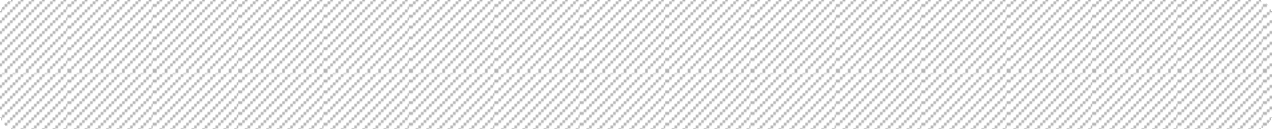 щодо проведення процедури відкритих торгів на закупівлю послуги за предметомзгіднокодуДК021:2015(CPV2008)–60140000-1 –Нерегулярні пасажирські перевезенняТранспортні послуги по перевезенню дітейс.Андріївка2023№І.ЗагальніположенняІ.Загальніположення1231Терміни,які вживаються в тендерній документаціїТендерну документацію розроблено відповідно до вимог ЗаконуУкраїни«Пропублічнізакупівлі»від25.12.2015року№922-VIII (далі - Закон) зі змінами та доповненнями, з урахуванням особливостей, визначених постановою Кабінету Міністрів України від 12 жовтня 2022 р. №1178 (зі змінами та доповненнями) (далі – Постанова №1178 або Особливості) із врахуванням вимог інших нормативно-правових актів чинного законодавства в Україні.Тендерна документація сформована з урахуванням особливостей предмета закупівлі та вимог чинного законодавства України та містити іншу інформацію, вимоги щодо наявності якої передбачені законодавством та яку замовник вважає за необхідне включити до тендерної документації.Терміни, які використовуються в цій тендерній документації, вживаються у значеннях, визначених даною тендерною документацією, а саме:Документ - письмове підтвердження фактів та подій, що мають юридичне значення, або з якими чинне законодавство пов'язує виникнення, зміну або припинення прав і обов'язків фізичних або юридичних осіб. Документом слід розуміти документи,що містять зафіксовану на будь-яких матеріальних носіях інформацію, яка підтверджує чи посвідчує певні події, явища або факти, які спричинили чи здатні спричинити наслідки правового характеру, чи може бути використана як документи − докази у правозастосовній діяльності, що складаються, видаються чи посвідчуються повноважними (компетентними) особами органів державної влади, місцевого самоврядування, об’єднань громадян, юридичних осіб незалежно від форми власності та організаційно-правової форми, а також окремими громадянами, у тому числі самозайнятими особами, яким законом надано право у зв’язку з їх професійною чи службовою діяльністю складати,видавати чи посвідчувати певні види документів, що складені з дотриманням визначених законом форм та містять передбачені законом реквізити і відомості. До поняття "документ" не відноситься інформація, яка створюється (видається) чи посвідчуються повноважними особами учасника та несе за собою лише інформативний характер (наприклад: довідки, листи, не завірені підписами та печатками уповноважених осіб компетентних органів витяги із державних або інших реєстрів, зразки документів або частково заповнені документи (не мають усіх реквізитів або даних, які передбачаються самим документом) або їх частини (документ надано частково вибірковими сторінками), матеріали, малюнки (креслення), буклети та рекламна продукція, відгуки чи подяки).Електронний документ - документ, інформація в якому зафіксована у вигляді електронних даних, включаючи обов’язкові реквізити документа. До поняття"електроннийдокумент"відноситься поняття"документ",на умовахвизначених у тендерній документації. Оригіналом електронного документа вважається електронний примірник документа з обов’язковими реквізитами, у тому числі з електронним підписом автора або підписом, прирівняним до власноручного підпису відповідно до Закону України "Про електронні довірчі послуги".Інформація з обмеженим доступом —інформація, доступ до якої має лише обмежене коло осіб і оприлюднення якої заборонено розпорядником інформації відповідно до вимог чинного законодавства України. Обмеження доступу до інформації може бути здійснено в інтересах національної безпеки або охорони законних прав фізичних та юридичних осіб, в тому числі осіб, зацікавлених у нерозголошенні такої інформації або документів за власними інтересами.КЕП - кваліфікований електронний підпис на захищеному носії, який створюється з використанням засобу кваліфікованого електронного підпису і базується на кваліфікованому сертифікаті відкритого ключа.Копія документа або інформації - файл-зображення, отриманий в результаті сканування (оцифрування) зображення, сканування із дотриманням максимальної автентичності відносно оригіналу. Копія, зроблена із застосуванням сканера, чи цифрового фотоапарату, або інших оптичних та електронних пристроїв, здатних здійснювати переведення візуально зображення в електронний формат для подальшого відтворення його на електронних пристроях із можливою втратою чіткості та повноти кольорів зображення (зокрема тексту) не більше ніж на 5% від загального змісту оригінального примірника. При цьому текстуальна частина повинна бути чітко розпізнана людським оком без застосування сторонніх приладів.Новоутворений учасник – підприємство (юридична особа, або яка не має статусу юридичної особи) або фізична особа- підприємець, за якими здійснено Державну реєстрацію в Єдиному державному реєстрі та/або початок здійснення господарської діяльності (мається на увазі відносно виду(ів) економічної діяльності суміжного(их) з предметом закупівлі) відбулося не раніше 01.12.2022 року.Персональні дані - відомості чи сукупність відомостей про фізичну особу, яка ідентифікована або може бути конкретно ідентифікована (згідно до статті 2 Закону України «Про персональні дані»).Посадова особа учасника – працівник, який має трудові відносини із учасником процедури закупівлі (підприємством або фізичною особою-підприємцем), та наділений організаційно-розпорядчими обов'язками (наявність яких є характерним для поняття "посадова особа"). Організаційно- розпорядчими є обов'язки по здійсненню керівництва галуззю промисловості, трудовим колективом, ділянкою роботи, виробничою діяльністю окремих працівників на підприємствах, в установах, організаціях незалежно від форм власності. Такі функції виконують, зокрема, керівники підприємств,інших установ і організацій, їх заступники,Керівники структурних підрозділів(директори,членинаглядової ради, начальники або завідуючі цехів, лабораторіями, кафедрами, відділів, секторів), їх заступники, члени наглядової ради (у разі її утворення), члени виконавчого органу та інших органів управління підприємства, особи, які керують ділянками робіт (майстри, виконроби, бригадири, менеджери, головні бухгалтери тощо). При цьому, посадова особа наділена певним обсягом повноважень і в їх межах має право вчиняти дії, що породжують, змінюють або припиняють конкретні правовідносини (наприклад, право підпису розпорядчих документів, право прийняття та звільнення працівників, застосування дисциплінарних чи адміністративних стягнень, підписання фінансових документів, чи документів, які мають відношення до господарської діяльності підприємства, тощо).Публічний доступ – спосіб безумовного отримання (або візуального відтворення) інформації, яка відображена та задокументована будь-якими засобами та на будь-яких носіях інформації, що була отримана або створена в процесі виконання суб’єктами владних повноважень своїх обов’язків, передбачених чинним законодавством, або яка знаходиться у володінні суб’єктів владних повноважень, а також у інших розпорядників. До інформації, яка є загальною для публічного доступу, відносяться дані (інформація, копії документів т.ін.), які розмішуються в електронному вигляді через веб-сайти (веб-портали) будь-яких установ, організацій та підприємств (окрім суб’єктів, які є учасниками даної процедури закупівлі) у всесвітній мережі Інтернет.Система – електронна інформаційно-телекомунікаційна система публічних закупівель, що забезпечує проведення закупівель, створення, розміщення, оприлюднення, обмін інформацією і документами в електронному вигляді, до складу якої входять веб-портал Уповноваженого органу, авторизовані електронні майданчики, між якими забезпечено автоматичний обмін інформацією та документами (доступ до якої здійснюється за допомогою мережі Інтернет за посиланням - https://prozorro.gov.ua).Уповноважена особа учасника - залучена компетентна особа, яка не перебуває з учасником у трудових відносинах або службова або посадова особа учасника, яку уповноважено учасником, у тому числі об’єднанням учасників, представляти його інтереси під час проведення процедури закупівлі, у тому числі накладати власноручний або електронний цифровий підпис на тендерну пропозицію та інші документи чи інформацію, що мають відношення до взяття та виконання зобов’язань з боку учасника за умовами договору, який може бути укладений за результатом проведення закупівлі.Форма - шаблон надання інформації, яка подається у встановленому тендерною документацією вигляді, із дотриманням відповідних умов та необхідності отримання запитуваної замовником інформації.Технологія - результат науково-технічної діяльності, сукупність систематизованих наукових знань, технічних, організаційних та інших рішень про перелік,строк,порядок тапослідовність виконання операцій, процесу виробництва та/або реалізаціїі зберігання продукції,надання послуг абовиконання робіт, що застосовуються на будь-яких етапах життєвого циклу робіт, товару чи послуги.Поняття «первинний документ» та «консолідована фінансова звітність» вживаються у значенні та на умовах, визначених ЗУ "Про бухгалтерський облік та фінансову звітність в Україні" від 16.07.1999 року№996-XIV (зі змінами та доповненнями) та Положенням про документальне забезпечення записів у бухгалтерському обліку,затвердженого Наказом МФУ від 24.05.1995 №88.Поняття "часткове виконання аналогічного договору" вживається у значенні факту або сукупності фактів, які достовірно свідчить про належне виконання учасником договірних зобов’язань за предметом, який є аналогічним за своїм цільовим призначенням і технічними властивостями (характеристиками) визначеними умовами даної тендерної документації,в обсязі товару (послуги або роботи) та інших зобов’язань менше ніж це передбачено умовами аналогічного договору, з дотриманням його вимог до постачання товару (надання послуги або виконання роботи) (щодо його якості та відповідності державним стандартам, строку(ів) постачання, тощо), що визначено умовами аналогічного договору, та за умови прийняття та фактичного здійснення оплати замовником за частину поставленого товару (наданої послуги або виконаної роботи) згідно умов аналогічного договору.Інші терміни вживаються у значеннях та поняттях, наведених у Законі2Інформація про замовника торгів2.1Повне найменуванняАндріївський ліцей Полтавської обласної ради(далі– Замовник)2.2Місце знаходженнявул.Шкільна,12,с.Андріївка,Полтавська область,393522.3посадова особа замовника, уповноважена здійснювати зв'язок з учасникамиуповноважена особа Замовника - Охтирська О.В., вул. Шкільна,12,с.Андріївка,Полтавська область,39352,+380508416564,internat_andreevka@ukr.netз усіх питань, пов’язаних з організацією проведення процедури закупівлі, підготовкою та подачею тендерної пропозиції,та з метою отримання інформації щодо предмета закупівлі, або його технічних,якісних,кількісних характеристикзвертатися через електронну систему закупівель3Процедура закупівлівідкриті торги4Інформація	про	предмет закупівлі4.1Назва предмета закупівліКод заДК021:2015(CPV2008)-60140000-1–Нерегулярніпасажирські	перевезення	(транспортні	послуги	по перевезенню дітей)4.2опис окремої частини (частин)предмета закупівлі (лота), щодо якої можуть бути подані тендерніТип предмета закупівлі: ПослугаПоділ на окремі частини предмета закупівлі(лоти)не передбаченопропозиціїБільш детальноу Додатку5 до цієї Документації.4.3місце*кількість, обсяг поставки товарів (надання послуг, виконання робіт)39352,Полтавська обл., с.Андріївка,вул.Шкільна,121 послугазгідно обсягу постачання, який наведено у Додатку 5 до цієї документації* У разі коли оприлюднення в електронній системі закупівель інформації про місце поставки (оприлюднення якої передбачено Законом) несе загрозу безпеці замовника, така інформація може зазначатися як найменування населеного пункту,вякийздійснюєтьсядоставкатовару(вякомувиконуютьсяпослуги)4.4строк поставки товарів (надання послуг,виконання робіт)До 31.12.2023рокуПочатковий строк виконання зобов’язань Надавачем послуг є орієнтовним, та залежить від дати підписання договору та умов, викладених у договорі5Недискримінація учасниківрезиденти або нерезиденти України, учасники всіх форм власності та організаційно-правових форм та об’єднання учасників юридичні особи(зокрема з числа резидентів та/або нерезидентів) беруть участь у процедурах закупівель на рівних умовах. Замовник забезпечує вільний доступ усіх учасників до інформації про закупівлю, передбаченої Законом, згідно переліку та умов передбачених статті 10 Закону(крім положень частини третьої статті 10 Закону)6Інформація про валюту, у якій повинно бути розраховано та зазначено ціну тендерної пропозиціїВалютою тендерної пропозиції є гривня.У разі, якщо учасником даної процедури закупівлі є нерезидент, валютою тендерної пропозиції є гривня. Якщо вартість пропозиції учасника цілком залежить від курсу валюти,за якою учасник, який є нерезидентом,здійснює свою господарську діяльність виключно з урахуванням курсу іноземної(их) валют(и), у складі тендерної пропозиції повинен надати довідку, за підписом уповноваженої особи, про вартість пропозиції із зазначенням вартості пропозиції запредметом закупівлі у валютному еквіваленті та пропозицію щодо умов договору щодо зміни вартості закупівлі.7Інформація про мову (мови),якою(якими) повинно бути складено тендерні пропозиціїПід час проведення процедури закупівлі усі документи,що готуються учасником, викладаються українською мовою; документи надані учасником іноземною мовою обов’язково повинні супроводжуватись перекладом(завірені печаткою підприємства та підписом уповноваженої особи)або(завіреніпечаткою	нотаріуса	або	підписом	та	печаткою	бюро перекладу)ІІ.Порядок унесення змін та надання роз’яснень до тендерної документаціїІІ.Порядок унесення змін та надання роз’яснень до тендерної документаціїІІ.Порядок унесення змін та надання роз’яснень до тендерної документації1Процедура надання роз’яснень щодо тендерної документаціїфізична/юридична особа має право не пізніше ніж за три дні до закінчення строку подання тендерної пропозиції звернутися через електронну систему закупівель до замовника за роз’ясненнями щодо тендерної документації та/або звернутися до замовника з вимогою щодо усуненняпорушення під час проведення тендеру. Усі звернення за роз’яснення мита звернення щодо усунення порушенняавтоматично оприлюднюються в електронній системі закупівель без ідентифікації особи, яка звернулася до Замовника. Замовник повинен протягом трьох днів з дати їх оприлюднення надати роз’яснення на звернення шляхом оприлюднення його в електронній системі закупівель.У разі несвоєчасного надання замовником роз’яснень щодо змісту тендерної документації електронна система закупівель автоматично зупиняє перебіг відкритих торгів2Унесення змін до тендерної документаціїЗамовник має право з власної ініціативи або у разі усунення порушень вимог законодавства у сфері публічних закупівель, викладених у висновку органу державного фінансового контролю відповідно до статті 8 Закону, або за результатами звернень, або на підставі рішення органу оскарження внести зміни до тендерної документації.Зміни, що вносяться замовником до тендерної документації, розміщуються та відображаються в електронній системі закупівель у вигляді нової редакції тендерної документації додатково до початкової редакції тендерної документації. Замовник разом із змінами до тендерної документації в окремому документі оприлюднює перелік змін, що вносяться. Зміни до тендерної документації у машинозчитувальному форматі розміщуються в електронній системі закупівель протягом одного дня з дати прийняття рішення про їх внесення.У разі внесення змін до тендерної документації строк для подання тендерних пропозицій продовжується замовником в електронній системі закупівель таким чином, щоб з моменту внесення змін до тендерної документації до закінчення кінцевого строку подання тендерних пропозицій залишалося не менше чотирьох днів.Зміни, що вносяться Замовником до тендерної документації, розміщуються та відображаються в електронній системі закупівель у вигляді нової редакції тендерної документації додатково до початкової редакції тендерної документації. Замовник разом із змінами до тендерної документації в окремому документі оприлюднює перелік змін, що вносяться.ІІІ.Інструкція з підготовки тендерної пропозиціїІІІ.Інструкція з підготовки тендерної пропозиціїІІІ.Інструкція з підготовки тендерної пропозиції1Зміст	і	спосіб	подання тендерної пропозиціїучасник повинен розмістити (завантажити) в Системі всі документи передбачені цією тендерною документацією до кінцевого строку подання тендерних пропозицій;тендерна пропозиція подається в електронному вигляді шляхом заповнення електронних форм з окремими полями, у яких зазначається інформація про ціну, інші критерії оцінки(у разі їх встановлення Замовником), та завантаження файліву форматах доступних для відображення таких електронних документів (наприклад: з текстовим змістом - *.doc, *.docx, структуровані дані - *.pdf, графічні дані - *.jpg, *.jpeg в залежності від типу та складу документу чи інформації), а саме:1) інформація та документами, що підтверджують відповідність учасника кваліфікаційним критеріям–Подається учасником у відповідності до вимогнаведенихуДодатку1цієїдокументації;інформація щодо відповідності учасника вимогам, визначеним в пункті 47 Особливостей – подається учасником відповідно вимог наведених у цій документації та Додатку 2;інформація та документами, що підтверджують відповідність учасника встановленим вимогам Замовника, в тому числі згідно до вимог законодавства – подається учасником відповідно вимог наведених у Додатку 3 цієї документації;інформація із погодженням з проектом договору, яка повинна бути оформлене Учасниками згідно з цією документацією та Додатком 4;інформація про необхідні технічні, якісні та кількісні характеристики предмета закупівлі, у тому числі відповідну технічну специфікацію – подається учасником відповідно вимог наведених у цій документації та Додатку 5;форма пропозиції, яка повинна бути оформлена Учасниками згідно з цією документацією та умовами викладеними у Додатку 6;документ(и), що підтверджує надання учасником забезпечення тендерної пропозиції (якщо таке забезпечення передбачено оголошенням про проведення процедури закупівлі);інформація про субпідрядника/співвиконавця (субпідрядників/співвиконавців),	якщо	таке передбачено п.7 цього розділу документації.Для зручності опрацювання інформації та документів в ході розгляду пропозицій учасників рекомендується надавати інформацію та документи, що підтверджують відповідність учасника встановленим умовам тендерної документації у вигляді зібраних даних в одному електронному файлі структурованих даних або окремими файлами із розширеннями *.docабо *.docx, або *.pdf, або*.jpg, або *.jpeg зібрані в одній архівній папці. Дозволяється надання окремих архівних папок, які містять в одному каталозі окремі електронні файли (не архіви), які за своїм змістом інформації та/або документів повністю відрізняються від вмісту інших файлів, що надаються у складі пропозиції.Найбільш оптимальним способом надання інформації та документів – це надання одного електронного файлу зі структурованими даними, в якому міститься інформація та документи,надання яких вимагається Замовником у окремому додатку або у одному із вище зазначених пунктів.Надання інформації або документів архівованих в кількох архівах (наприклад: файл із розширеннями *.doc або *.docx, або *.pdf, або *.jpg, або *.jpeg, що знаходиться у файлі архіву, який знаходиться у файлі архіву і т.д.) або в кількох архівованих/не архівованих каталогах архіву не допускається.Під час використання електронної системи закупівель з метою подання тендерних пропозицій та їх оцінки документи та дані створюються та подаються з урахуванням вимог законівУкраїни"Про електронні документи та електроннийдокументообіг" та "Про електронні довірчі послуги". Учасники процедури закупівлі подають тендерні пропозиції у формі електронного документа чи скан-копій через електронну систему закупівель з дотриманням наступних вимог:Уся інформація, яка надається учасником у складі тендерної пропозиції для підтвердження вимог Замовника встановлених тендерною документацією, повинна бути розбірливою (текстуальна частина чіткою при читанні) з метою подальшого її використання для встановлення відповідності кваліфікаційних, якісних, кількісних, технічних та інших вимог Замовника визначених умовами тендерної документації.учасник процедури закупівлі накладає кваліфікований електронний підпис (КЕП)на пропозицію у разі якщо у складі тендерної пропозиції учасника надано хоча б один документ або інформацію, що виконано у вигляді окремого електронного файлу;учасник процедури закупівлі накладає кваліфікований електронний підпис (КЕП)на кожен електронний документ тендерної пропозиції окремо у разі якщо документи або інформація в тендерній пропозиції виготовлено учасником та надано у формі електронних документів;учасник процедури закупівлі накладає КЕП на пропозицію в цілому та на кожен електронний документ окремо у разі якщо тендерна пропозиція учасника містить як скановані, так і електронні документи та/або інформацію.У разі якщо електронні документи тендерної пропозиції видано іншою організацією з попереднім накладенням КЕП такої організації, накладання КЕП учасником на такі електронні документи не вимагається умовами тендерної документації.Умовами тендерної документації передбачена перевірка Замовником кваліфікованого електронного підпису Учасника за допомогою ресурсу центрального засвідчувального органу за посиланням https://czo.gov.ua/verify.В ході перевірки КЕП повинні відображатися прізвище та ініціали особи, уповноваженої на підписання тендерної пропозиції(власника ключа), тип носія особистого ключа, тип підпису, час підпису, тип носія особистого ключа.Документи, які надані учасником у складі тендерної пропозиції не у формі електронного документа (без наявності КЕПна документі) повинні містити підпис уповноваженої особи учасника закупівлі (із зазначенням прізвища, ініціалівта посади особи), а також відбиток печатки учасника (у разі використання) на останній сторінці такого документа (окрім документів, виданих іншими підприємствами / установами / організаціями).У разі відсутності даної інформації або у випадку відсутності КЕП учасника, відповідно до умов тендерної документації пропозиція учасника вважається такою,що не відповідаєвстановленим абзацом першим частини третьої статті 22 Закону вимогам до учасника відповідно до законодавства. Узв’язку з чим пропозиція такого учасника буде відхилена на підставівимогвизначенихабзацом3пункту1частини1статті31Закону.Умови та зобов’язання що стосуються надання згоди на обробку персональних даних учасника визначаються Замовником з урахуванням вимог Закону України "Про захист персональних даних" від 1 червня 2010 року №2297-VI, який регулює правові відносини, пов’язані із захистом і обробкою персональних даних, і спрямований на захист основоположних прав і свобод людини і громадянина,зокрема права на невтручання в особисте життя, у зв’язку з обробкою персональних даних. Згідно до умови визначеної в пункті 1 розділу III Документації відповідальність за зміст пропозиції та наданих документів в складі власної тендерної пропозиції несе відповідальна особа учасника відповідно до чинного законодавства.Увідповідностідочастинипершоїстатті13ЗаконуУкраїни«Про Єдиний державний демографічний реєстр та документи, що підтверджують громадянство України, посвідчують особу чиїїспеціальнийстатус»від20листопада2012року№5492-VI визначений вичерпний перелік назв документів, що посвідчують та можуть ідентифікувати особу. До таких осіб відносяться особи, які є посадовими у розумінні даної тендерної документації.Документи, які надаються учасником у складі тендерної пропозиції,зміст яких повністю або частково неможливо встановити (чітко розпізнати як корисну інформацію), або частина тексту, яких втрачена при формуванні електронного документу, вважатимуться Замовником при розгляді, з метою перевірки відповідності встановленим вимогам тендерної документації, такими що не надані учасником у складі тендерної пропозиції;документи, які надаються учасником у складі тендерної пропозиції, які мають додатки та/або невід’ємні частини одного цілого документу або складаються із кількох сторінок повинні надаватись учасником в цілому;кожен учасник або об’єднання учасників має право подати тільки одну тендерну пропозицію (у тому числі до визначеної в тендерній документації частини предмета закупівлі (лота)).Формальними (несуттєвими) вважаються помилки, що пов’язані з оформленням тендерної пропозиції та не впливають на зміст пропозиції, а саме технічні помилки та описки, зокрема:інформація/документ, яку(ий) подано учасником процедури закупівлі у складі тендерної пропозиції, містить помилку (помилки) у частині:уживання великої літери;уживання розділових знаків та відмінювання слів у реченні;використання слова або мовного звороту, запозичених з іншої мови;зазначення унікального номера оголошення про проведення конкурентної процедури закупівлі,присвоєногоелектронною системою закупівель та/або унікальногономера повідомлення про намір укласти договір про закупівлю - помилка в цифрах;застосування правил переносу частини слова з рядка в рядок;написання слів разом та/або окремо,та/або через дефіс;нумерації сторінок/аркушів (у тому числі кілька сторінок/аркушів мають однаковий номер, пропущені номери окремих сторінок/аркушів, немає нумерації сторінок/аркушів,нумерація сторінок/аркушів не відповідає переліку, зазначеному в документі);помилка, зроблена учасником процедури закупівлі під час оформлення тексту документа/унесення інформації в окремі поля електронної форми тендерної пропозиції (у тому числі комп'ютерна коректура, заміна літери (літер) та/або цифри (цифр), переставлення літер (цифр) місцями, пропуск літер (цифр), повторення слів, немає пропуску між словами, заокруглення числа), що не впливає на ціну тендерної пропозиції учасника процедури закупівлі та не призводить до її спотворення та/або не стосується характеристики предмета закупівлі, кваліфікаційних критеріїв до учасника процедури закупівлі.невірна назва документа (документів), що подається учасником процедури закупівлі у складі тендерної пропозиції, зміст якого відповідає вимогам, визначеним замовником у тендерній документації;окрема сторінка (сторінки) копії документа (документів) не завірена підписом та/або печаткою учасника процедури закупівлі (у разі її використання);у складі тендерної пропозиції немає документа (документів), на який посилається учасник процедури закупівлі у своїй тендерній пропозиції, при цьому замовником не вимагається подання такого документа в тендерній документації;подання документа (документів) учасником процедури закупівлі у складі тендерної пропозиції, що не містить власноручного підпису уповноваженої особи учасника процедури закупівлі, якщо на цей документ (документи) накладено її кваліфікований електронний підпис;подання документа (документів) учасником процедури закупівлі у складі тендерної пропозиції, що складений у довільній формі та не містить вихідного номера;подання документа учасником процедури закупівлі у складі тендерної пропозиції, що є сканованою копією оригіналу документа/електронного документа;подання документа учасником процедури закупівлі у складі тендерної пропозиції, який засвідчений підписом уповноваженої особи учасника процедури закупівлі та додатково містить підпис (візу) особи, повноваження якої учасником процедури закупівлі не підтверджені(наприклад, переклад документа завізований перекладачем тощо);подання документа (документів) учасником процедури закупівлі у складі тендерної пропозиції,що містить(містять) застарілу інформацію про назву вулиці, міста, найменування юридичної особи тощо, у зв'язку з тим, що такі назва, найменування були змінені відповідно до законодавства після того, як відповідний документ (документи) був (були) поданий (подані);подання документа (документів) учасником процедури закупівлі у складі тендерної пропозиції, в якому позиція цифри (цифр) у сумі є некоректною, при цьому сума, що зазначена прописом, є правильною;подання документа (документів) учасником процедури закупівлі у складі тендерної пропозиції в форматі, що відрізняється від формату, який вимагається замовником у тендерній документації, при цьому такий формат документа забезпечує можливість його перегляду.Приклади формальних помилок,якіпередбаченіпп.1-3тап.7:"Інформація в довільній формі" замість "Інформація", "Лист-пояснення" замість "лист", "довідка" замість "гарантійний лист", "інформація" замість "довідка";"м.київ"замість"м.Київ";"поряд-ок"замість "поря–док";"ненадається"замість"ненадається";реквізити	документа	(дата	та	вихідний	номер) "			№		"		замість	"01.02.2023№123/1/01-02"учасник розмістив (завантажив) документ у форматі «JPG» замість	документа у форматі «pdf» (Portable Document Format)».Помилки, що пов’язані з оформленням тендерної пропозиції та впливають на зміст пропозиції, які не вважаються формальними, зокрема:надання учасником інформації у зміненій формі або з будь-якими коригуваннями у текстуальній частині встановленої Замовником форми (тобто самостійне виправлення учасником встановленої форми), якщо надання такої інформації вимагалось умовами тендерної документації за встановленою формою;будь-яка інформація, яка надається учасником у складі тендерної пропозиції для підтвердження вимог Замовника встановлених тендерною документацією, чітко не може бути розпізнана при перегляді (читанні) (без застосування сторонніх приладів та методів аналізу) як корисна, з метою перевірки відповідності встановленим вимогам у тендерній документації;тобто частина інформації при скануванні, або друці, або збереженні документа була втрачена або зіпсована;надані учасником у складі тендерної пропозиції електронні документи пошкоджені (не має можливості відтворення або перегляду з використанням загально- доступних програмних комплексів комп’ютерного програмного забезпечення);надані учасником у складі тендерної пропозиції електронні документи зашифровані або захищені для загального доступу паролем;надані учасником у складі тендерної пропозиції електронні копії документів (крім довідок, інформаційних листів, гарантійних листів, тощо), які вимагались Замовником для підтвердження кваліфікаційним та іншим вимогам тендерної документації, якщо така вимога додатково встановлюється Замовником у тендерній документації або її додатках) у текстовому форматі (наприклад: *doc, *docx, *txt, тощо), або які надаються у відкритому форматі файлу (наприклад: *pdf, тощо) для представлення двовимірних документів у незалежному від пристрою виведення та роздільної здатності вигляді, текст або зміст яких можливо змінити, та які не містять оригінальні, по відношенню до інших, підписи особи(іб);частина тексту (інформації) затушована або видалена з документа, шляхом накладання сторонніх об’єктів, крім випадків дотримання вимог регламентів комерційної таємниці, які не повинні порушувати або спростовувати вимоги визначені цією документацією;надання частини документу (вибіркові сторінки або надання документу без додатків, якщо такі передбачені основним документом та є його невід’ємною частиною при створенні та затвердженні основного документу).відповідальність за зміст пропозиції та наданих документів в складі власної тендерної пропозиції несе учасник відповідно до чинного законодавства;за підроблення документів Учасник несе кримінальну відповідальність згідно статті 358 Кримінального кодексу України.2Забезпечення	тендерної пропозиціїУчасник надає Замовнику гарантії виконання своїх зобов’язань у зв’язку з поданням тендерної пропозиції у вигляді електронної гарантії, яка надається одночасно з поданням тендерної пропозиції у форматі PDF або Word з накладанням КЕП	уповноваженої особи гаранта, в залежності від виду електронної гарантії.У документах, які підтверджують надання учасником забезпечення тендерної пропозиції, зазначається така інформація: 1. розмір забезпечення тендерної пропозиції. Цією документацією вимагається тендерне забезпечення, яке має бути подане в розмірі:(визначається замовником відповідно до частини першої статті 25 Закону. У разі якщо тендерні пропозиції подаються стосовно частини предмета закупівлі (лота), розмір забезпечення тендерної пропозиції встановлюється замовником виходячи з очікуваної вартості предмета закупівлі щодо кожної його частини (лота));Вид забезпечення тендерної пропозиції. Даною документацією вид тендерного забезпечення встановлено - , яка надається учасником в електронному вигляді (електронним(и) файлом(ами) в форматі PDF) (далі – електронна гарантія)Термін дії тендерного забезпечення. Даною документацією встановлено термін дії забезпечення тендерної пропозиції, який не повинен бути не менше ніж 90днів із дати кінцевогоcтроку подання тендерних пропозицій,що встановлено воголошенні про проведення даної процедури закупівлі, опублікованому на веб-порталі Уповноваженого органу.Застрахованими ризиками, відповідно зобов’язань надання гарантії повинні, бути включені наступні ризики:відкликання тендерної пропозиції учасником після закінчення строку її подання, але до того, як сплив строк, протягом якого тендерні пропозиції вважаються дійсними;не підписання договору про закупівлю учасником, який став переможцем тендеру;ненадання переможцем процедури закупівлі у строк, визначений частиною шостою статті 17 цього Закону, документів, що підтверджують відсутність підстав, установлених статтею 17 Закону;ненадання переможцем процедури закупівлі забезпечення виконання договору про закупівлю після отримання повідомлення про намір укласти договір про закупівлю, якщо надання такого забезпечення передбачено тендерною документацією.Забезпечення тендерних пропозиції надається Учасниками торгіву вигляді електронної гарантії:гарантії виконання зобов’язань Учасника по сплаті забезпечення тендерної пропозиції,гарантом за якою виступає банківська установа;або:страхова гарантія у вигляді оригіналу договору страхування фінансового ризику невиконання або неналежного виконання Учасником вимог тендерної документації, страховиком за яким виступає страхова компанія, фінансова компанія (гарант), яка має ліцензію на здійснення такого виду страхування (сканована копія з накладанням КЕП уповноваженої особи Гаранта)Учасника копії або оригіналу ліцензії надається учасником разом із договором) та скановану копію з накладанням КЕП уповноваженої особи Учасника на електронну копію створену із оригіналу квитанції (або іншого підтверджуючого документу) про оплату послуг з страхування.У разі надання Учасником договору страхування, вигодонабувачем (бенефіціаром) для отримання страхової виплати повинен бути призначений Замовник в розмірі відповідного Забезпечення.Платіжні реквізити за якими буде здійснюватись зарахування Гарантом забезпечення тендерної пропозиції:Назва банківської(казначейської)установи: р/р (IBAN):МФО:кодЄДРПОУ:04590694Найменування: Андріївський ліцей Полтавської обласної радиБанківська гарантія подається окремо,заздадегідьзаархівованою інформацією, у тому вигляді, в якому гарантія була отримана Учасником у банку, страховій компанії або іншій фінансовій компанії,яка має відповідні дозвільнідокументи для ведення такої господарської діяльності.Не вважається достатнім підтвердженням надання забезпечення тендерної пропозиції подання електронного файлу банківської гарантії без додаткових супровідних файлів (якщо вони є обов’язковими) та/або подання власноручно зміненого Учасником файлу банківської гарантії (перейменованого, включеного до складу інших файлів)та/або вчинення інших дій, що призводить до неможливості перевірки автентичності електронного-цифрового підпису.У разі отримання письмового звернення від учасника, яким було надано забезпечення тендерної пропозиції, Замовник повідомляє установу, що видала такому учаснику гарантію, про настання підстави для повернення забезпечення тендерної пропозиції/пропозиції протягом п’яти днів з дня настання однієї з підстав, визначених частиною четвертою статті 25 Закону.3Умови повернення чи неповернення забезпечення тендерної пропозиціїЗабезпечення тендерної пропозиції повертається учаснику в разі:закінчення строку дії тендерної пропозиції та забезпечення тендерної пропозиції, зазначеного в тендерній документації;укладення договору про закупівлю з учасником, який став переможцем процедури закупівлі;відкликання тендерної пропозиції до закінчення строку її подання;закінчення тендеру в разі неукладення договору про закупівлю з жодним з учасників, які подали тендерні пропозиції.Залежно від виду надання забезпечення тендерних пропозиції Замовник визначає способи його повернення учаснику процедури закупівлі. Забезпечення тендерних пропозиції не повертається Замовником у разі:відкликання тендерної пропозиції учасником після закінчення строку її подання, але до того, як сплив строк, протягом якого тендерні пропозиції вважаються дійсними;непідписання договору про закупівлю учасником, який став переможцем тендеру;ненадання переможцем процедури закупівлі (крім переговорної процедури закупівлі) у строк, визначений абзацом третім Постанови №1178, документів, що підтверджують відсутність підстав, установлених статтею17Закону (крім пункту 13 частини першої статті 17 Закону);ненадання переможцем процедури закупівлі забезпечення виконання договору про закупівлю після отримання повідомлення про намір укласти договір про закупівлю, якщо надання такого забезпечення передбачено тендерною документацією.Кошти, що надійшли як забезпечення тендерної пропозиції, якщо вони не повертаються учаснику у випадках, визначених Законом, підлягають перерахуванню до відповідного бюджету, а в разі здійснення закупівлі Замовниками не за бюджетні кошти - перераховуються на рахунок Замовника.4Строк,протягом якогоТендерні пропозиції вважаються дійсними протягом 90 днів ізТендерні пропозиції є дійснимидати кінцевого строку подання тендерних пропозицій. До закінчення цього строку Замовник має право вимагати від учасників процедури закупівлі продовження строку дії тендерних пропозицій. Учасник процедури закупівлі має право:відхилити таку вимогу, не втрачаючи при цьому наданого ним забезпечення тендерної пропозиції; абопогодитися з вимогою та продовжити строк дії поданої ним тендерної пропозиції і наданого забезпечення тендерноїпропозиції5Кваліфікаційні критерії до учасників та вимоги, установлені згідно з пунктом28тапунктом47 Особливостейвимоги установлені згідно з пунктом 28та пунктом 47 Особливостей, та інформацію про спосіб підтвердження відповідності учасників установленим вимогам згідно із чинним законодавством визначені у додатках 1 та 2 тендерної документації (відповідно). У відповідності до зазначених додатків учасник подає, як частину своєї тендерної пропозиції, документи та інформацію, що в цілому підтверджують відповідність Учасника встановленим кваліфікаційним критеріям та вимогам згідно з пунктом 28 та пунктом 47 Особливостей на умовах, визначених тендерною документацієюЗамовник приймає рішення про відмову учаснику процедури закупівлі в участі у відкритих торгах та зобов’язаний відхилити тендерну пропозицію учасника процедури закупівлі в разі, коли:замовник має незаперечні докази того, що учасник процедури закупівлі пропонує, дає або погоджується дати прямо чи опосередковано будь-якій службовій (посадовій) особі замовника, іншого державного органу винагороду в будь-якій формі (пропозиція щодо наймання на роботу, цінна річ, послуга тощо) з метою вплинути на прийняття рішення щодо визначення переможця процедури закупівлі;відомості про юридичну особу, яка є учасником процедури закупівлі, внесено до Єдиного державного реєстру осіб, які вчинили корупційні або пов’язані з корупцією правопорушення;керівника учасника процедури закупівлі,фізичну особу,яка є учасником процедури закупівлі, було притягнуто згідно із законом до відповідальності за вчинення корупційного правопорушення або правопорушення, пов’язаного з корупцією;суб’єкт господарювання (учасник процедури закупівлі) протягом останніх трьох років притягувався до відповідальності за порушення, передбачене пунктом 4 частини другої статті 6, пунктом 1 статті 50 Закону України “Про захист економічної конкуренції”, у вигляді вчинення антиконкурентних узгоджених дій, що стосуються спотворення результатів тендерів;фізична особа, яка є учасником процедури закупівлі, була засуджена за кримінальне правопорушення, вчинене з корисливих мотивів (зокрема, пов’язане з хабарництвом та відмиванням коштів), судимість з якої не знято або не погашено в установленому законом порядку;керівник учасника процедури закупівлі був засуджений за кримінальне правопорушення,вчинене з корисливих мотивів(зокрема,пов’язане з хабарництвом,шахрайством тавідмиванням коштів), судимість з якого не знято або не погашено в установленому законом порядку;тендерна пропозиція подана учасником процедури закупівлі, який є пов’язаною особою з іншими учасниками процедури закупівлі та/або з уповноваженою особою (особами), та/або з керівником замовника;учасник процедури закупівлі визнаний в установленому законом порядку банкрутом та стосовно нього відкрита ліквідаційна процедура;у Єдиному державному реєстрі юридичних осіб, фізичних осіб - підприємців та громадських формувань відсутня інформація, передбачена пунктом 9 частини другої статті 9 Закону України “Про державну реєстрацію юридичних осіб, фізичних осіб - підприємців та громадських формувань” (крім нерезидентів);юридична особа, яка є учасником процедури закупівлі (крім нерезидентів), не має антикорупційної програми чи уповноваженого з реалізації антикорупційної програми, якщо вартість закупівлі товару(товарів), послуги (послуг) або робіт дорівнює чи перевищує 20 млн. гривень (у тому числі за лотом);учасник процедури закупівлі або кінцевий бенефіціарний власник, член або учасник (акціонер) юридичної особи - учасника процедури закупівлі є особою, до якої застосовано санкцію у вигляді заборони на здійснення нею публічних закупівель товарів, робіт і послуг згідно із Законом України “Про санкції”;керівника учасника процедури закупівлі, фізичну особу, яка є учасником процедури закупівлі, було притягнуто згідно із законом до відповідальності за вчинення правопорушення, пов’язаного з використанням дитячої праці чи будь-якими формами торгівлі людьми.Замовник може прийняти рішення про відмову учаснику процедури закупівлі в участі у відкритих торгах та відхилити тендерну пропозицію учасника процедури закупівлі в разі, коли учасник процедури закупівлі не виконав свої зобов’язання за раніше укладеним договором про закупівлю із цим самим замовником, що призвело до його дострокового розірвання, і було застосовано санкції у вигляді штрафів та/або відшкодування збитків протягом трьох років з дати дострокового розірвання такого договору. Учасник процедури закупівлі, що перебуває в обставинах, зазначених у цьому абзаці, може надати підтвердження вжиття заходів для доведення своєї надійності, незважаючи на наявність відповідної підстави для відмови в участі у відкритих торгах. Для цього учасник (суб’єкт господарювання) повинен довести, що він сплатив або зобов’язався сплатити відповідні зобов’язання та відшкодування завданих збитків. Якщо замовник вважає таке підтвердження достатнім,учасникупроцедури закупівлі не може бути відмовлено в участі в процедурі закупівлі6Інформація про технічні, якісні та кількісні характеристикипредмета закупівліучасник процедури закупівлі повинен надати у складі тендерної пропозиції інформацію та документи, які підтверджують відповідність тендерної пропозиції учасника технічним,якісним,кількісним та іншим вимогам до предметазакупівлі,установленим Замовником у Додатку 5 тендерноїдокументації;у Додатку 5 тендерної документації визначено технічну специфікацію, яка повинна містити опис усіх необхідних характеристик предмета закупівлі, що закуповуються, у тому числі технічні, функціональні та якісні характеристики. Зазначені характеристики можуть містити опис конкретного технологічного процесу або технології виробництва;описом характеристик передбачено технічні особливості або специфікації, які містять посилання на стандартні характеристики,технічні регламенти та умови,вимоги,умовні позначення та термінологію, пов’язані з товарами, роботами чи послугами, що закуповуються, передбачені існуючими міжнародними, європейськими стандартами, іншими спільними технічними європейськими нормами, іншими технічними еталонними системами, визнаними європейськими органами зі стандартизації або національнимистандартами, нормами та правилами7Інформація про субпідрядника(у випадку закупівлі робіт)учасник, у разі залучення субпідрядної(их) організації(й)щодо виконання умов договору в обсязі не менше ніж 20 (двадцяти) відсотків від вартості договору про закупівлю,який буде вкладений за результатами проведеної процедури закупівлі, надає Замовнику у складі тендерної пропозиції інформацію за підписом уповноваженої особи учасника про повне найменування та місцезнаходження кожного юридичного суб’єкта господарювання, якого учасник, планує залучати до виконання робіт як субпідрядника, в обсязі не менше ніж 20 відсотків вартості договору про закупівлю.У разі залучення субпідрядної(их) організації(й) співвиконавця(ів) щодо виконання умов договору, в будь- якому обсязі вартості договору про закупівлю, який буде вкладений за результатами проведеної процедури закупівлі, учасник надає у складі тендерної пропозиції, на умовах визначених у Додатку 3 тендерної документації, документи щодо кожного суб’єкта господарювання, якого Учасник плану є залучати до виконання робіт як субпідрядника/співвиконавця8Унесення змін або відкликання тендерної пропозиції учасникомУчасник має право внести зміни або відкликати свою тендерну пропозицію до закінчення строку її подання без втрати свого забезпечення тендерної пропозиції (у разі якщо це вимагається умовами тендерної документації). Такі зміни або заява про відкликання тендерної пропозиції враховуються в разі, якщо їх отримано електронною системою закупівель до закінчення строку подання тендерних пропозиційIV.Подання та розкриття тендерної пропозиціїIV.Подання та розкриття тендерної пропозиціїIV.Подання та розкриття тендерної пропозиції1Кінцевий	строк	подання тендерної пропозиціїКінцевий строк подання тендерних пропозицій:24.10.2023 рокучас, який вважається кінцевим для подання тендерних пропозиції, визначається електронною системою закупівель автоматично та зазначаються в оголошенні про проведення процедури відкритих торгів в електронній системі публічних закупівель;електронна		система	закупівель	автоматично	формує	та надсилає	повідомлення	учаснику	про	отримання	йогопропозиції із зазначенням дати та часу;тендерні пропозиції, отримані електронною системою закупівель після закінчення строку подання, не приймаються та автоматично повертаються учасникам, які їх подали;тендерні пропозиції подаються відповідно до порядку, визначеногостаттею26Закону, крім положень частин першої, четвертої, шостої та сьомої статті 26 Закону;тендерна пропозиція подається в електронній формі через електронну систему закупівель шляхом заповнення електронних форм з окремими полями, у яких зазначається інформація про ціну, інші критерії оцінки (у разі їх встановлення замовником), інформація від учасника процедури закупівлі про його відповідність кваліфікаційним (кваліфікаційному) критеріям (у разі їх (його) встановлення, наявність/відсутність підстав, установлених у пункті 47 Особливостей і в тендерній документації, та шляхом завантаження необхідних документів,що вимагаютьсязамовником у тендерній документації2Дата та час розкриття тендерної пропозиціїдата і час розкриття тендерних пропозицій визначаються електронною системою закупівель автоматично та зазначаються в оголошенні про проведення процедури відкритих торгів3Порядок розкриття тендерної пропозиціїелектронною системою закупівель після закінчення строку для подання тендерних пропозицій, визначеного замовником в оголошенні про проведення відкритих торгів, що проводяться замовником без застосування електронного аукціону, розкривається вся інформація (крім інформації, визначеної пунктом 40 Особливостей), зазначена в тендерній пропозиції (тендерних пропозиціях), у тому числі інформація про ціну/приведену ціну тендерної пропозиції (тендерних пропозицій);розкриття тендерних пропозицій здійснюється відповідно до статті 28 Закону (положення абзацу третього частини першої та абзацу другого частини другої статті 28 Закону не застосовуються);протокол розкриття тендерних пропозицій формується та оприлюднюється відповідно до частин третьої та четвертої статті 28 Закону4Інформація про прийняття чи неприйняття до розгляду	тендерної пропозиціїЗамовником у тендерній документації не визначається умова про прийняття до розгляду тендерної пропозиції, ціна якої є вищою, ніж очікувана вартість предмета закупівлі, визначена замовником в оголошенні про проведення відкритих торгів.Якщо замовник не зазначив про прийняття до розгляду тендерної пропозиції, ціна якої є вищою, ніж очікувана вартість предмета закупівлі, визначена замовником в оголошенні про проведення відкритих торгів, та/або не зазначив прийнятний відсоток перевищення, або відсоток перевищення є більшим, ніж зазначений замовником в тендерній документації, то замовник відхиляє таку тендерну пропозицію відповідно до абзацу четвертого підпункту 2 пункту 44 ОсобливостейV. Оцінка тендерної пропозиціїV. Оцінка тендерної пропозиціїV. Оцінка тендерної пропозиції1Перелік критеріїв та методика оцінки тендерної пропозиції із зазначенням питомої ваги критеріюРозгляд та оцінка тендерних пропозицій відбуваються відповідно до пунктів 36, 37, 38 Постанови 1178;оцінка тендерної пропозиції проводиться електронною системою закупівель автоматично на основі критеріїв і методики оцінки, визначених замовником у тендерній документації, шляхом визначення тендерної пропозиції найбільш економічно вигідною;Оцінка тендерної пропозиції здійснюється на основі одного критерію: ціна (питома вага критерію становить 100%);якщо учасники є платниками податку на додану вартість або якщо предмет закупівлі обкладається ПДВ (з урахуванням вимог та умов податкових зобов’язань у відповідності до чинного законодавства), то такі пропозиції надаються з урахування ПДВ, та інших платежів і зборів, які учасники сплачують відповідно до вимог чинного законодавства;якщо учасники не є платниками податку на додану вартість та якщо предмет закупівлі не обкладається ПДВ (з урахуванням вимог та умов податкових зобов’язань у відповідності до чинного законодавства), то такі пропозиції надаються без врахування ПДВ, але з урахуванням усіх інших платежів і зборів, які учасники сплачують відповідно до вимог чинного законодавства;якщо учасник найближчим часом плану є здійснити перехід до іншого методу оподаткування, враховуючи особливості його видів діяльності або систем оподаткування, то пропозиція такого учасника надається із врахуванням умов та ставок податкових зобов’язань, які виникатимуть за результатом зміни статусу учасника (платника податків), який він набуде;оцінка пропозицій за критерієм «ціна» проводиться автоматично електронною системою закупівель, з урахуванням поданих учасниками вартісних показників тендерних пропозицій без поділу за рівнозначними умовами щодо системи оподаткування учасників;якщо була подана одна тендерна пропозиція, електронна система закупівель після закінчення строку для подання тендерних пропозицій, визначених замовником в оголошенні про проведення відкритих торгів, не проводить оцінку такої тендерної пропозиції та визначає таку тендерну пропозицію найбільш економічно вигідною;замовник розглядає єдину подану тендерну пропозицію відповідно до вимог статті29 Закону з урахуванням положень пункту 40 постанови №1178.Методика оцінки:найбільш економічно вигідною пропозицією буде вважатися пропозиція з найнижчою ціною з урахуванням усіх податків та зборів, які сплачуються учасником відповідно до вимог чинного законодавства (у тому числі податку на додану вартість (ПДВ), у разі якщо учасник є платником ПДВ).Якщо замовником встановлені інші,крім ціни,критерії оцінкивідповідно до методики оцінки, після закінчення строку для подання тендерних пропозицій, визначеного замовником в оголошенні про проведення відкритих торгів, в електронній системі закупівель автоматично визначаються показники інших критеріїв оцінки та приведена ціна, після чого розкривається інформація про приведену ціну та перелік усіх приведених цін тендерних пропозицій, розташованих у порядку від найнижчої до найвищої ціни.Строк розгляду тендерної пропозиції, що за результатами оцінки визначена найбільш економічно вигідною, не повинен перевищувати п’яти робочих днів з дня визначення найбільш економічно вигідної пропозиції. Такий строк може бути аргументовано продовжено замовником до 20робочихднів. У разі продовження строку замовник оприлюднює повідомлення в електронній системі закупівель протягом одного дня з дня прийняття відповідного рішення2Аукціон* дана умоваЗастосовується  у разі якщо оголошення про проведення процедури закупівлі оприлюднюється відповідно до вимог п.35, п.37ОсобливостейДля проведення відкритих торгів із застосуванням електронного аукціону повинно бути подано не менше двох тендерних пропозицій. Електронний аукціон проводиться електронною системою закупівель відповідно до статті30 Закону;за обґрунтованим рішенням замовника відкриті торги можуть бути проведені без застосування електронного аукціону. В оголошенні про проведення відкритих торгів замовником визначається умова проведення процедури з/без застосування(м) електронного аукціону;електронною системою закупівель після закінчення строку для подання тендерних пропозицій,визначеного замовником в оголошенні про проведення відкритих торгів, що проводяться замовником без застосування електронного аукціону, розкривається вся інформація (крім інформації, визначеної пунктом 40 Особливостей), зазначена в тендерній пропозиції (тендерних пропозиціях), у тому числі інформація про ціну/приведену ціну тендерної пропозиції (тендерних пропозицій). Протокол розкриття тендерних пропозицій формується та оприлюднюється відповідно до частин третьої та четвертої статті 28 Закону;дата і час розкриття тендерних пропозицій, дата і час проведення електронного аукціону визначаються електронною системою закупівель автоматично в день оприлюднення замовником оголошення про проведення відкритих торгів в електронній системі закупівель.3Розгляд тендерних пропозиційЗамовник розглядає тендерну пропозицію, яка визначена найбільш економічно вигідною відповідно до Постанови№1178 (далі - найбільш економічно вигідна тендерна пропозиція), щодо її відповідності вимогам тендерної документації.Строк розгляду найбільш економічно вигідної тендерної пропозиції не повинен перевищувати п’яти робочих днів з дня визначення її електронною системою закупівель найбільш економічно вигідною. Такий строк може бути аргументовано продовженозамовникомдо20робочихднів.УразіПродовження строку замовник оприлюднює повідомлення велектронній системі закупівель протягом одного дня з дня прийняття відповідного рішення.У разі відхилення тендерної пропозиції, що за результатами оцінки визначена найбільш економічно вигідною, замовник розглядає наступну тендерну пропозицію у списку тендерних пропозицій, розташованих за результатами їх оцінки, починаючи з найкращої, яка вважається в такому випадку найбільш економічно вигідною, у порядку та строки,визначені Постановою №1178.Замовник та учасники процедури закупівлі не можуть ініціювати будь-які переговори з питань внесення змін до змісту або ціни поданої тендерної пропозиції3Інша інформаціяЗамовником умовами тендерної документації та додатків до даної тендерної документації встановлені інші вимоги, які мають підтверджувати кваліфікацію учасника, критерії відповідності технічного завдання предмета закупівлі та інші вимоги встановлені Замовником відповідно до чинного законодавства;Усі документи та інформація,що надається учасником у складі пропозиції повинна бути актуальною та достовірною на момент подання тендерної пропозиції;учасник самостійно несе всі витрати пов’язані із збором інформації, одержанням всіх необхідних дозволів, ліцензій, сертифікатів та інших документів, пов’язаних із поданням та підготовкою тендерної пропозиції;Учасник або об’єднання учасників, або суб’єкти господарювання, залучення яких плануються в якості субпідрядників (співвиконавців) в процесі участі у процедурі закупівлі та при поданні пропозиції не повинні створювати конфлікт між інтересами Замовника та учасника чи між інтересами учасників процедури закупівлі, так як наявність конфлікту може вплинути на об’єктивність і неупередженість ухвалення рішень щодо вибору переможця процедури закупівлі.Учасник процедури закупівлі, який надав найбільш економічно вигідну тендерну пропозицію, що є аномально низькою (у цьому пункті під терміном “аномально низька ціна тендерної пропозиції” розуміється ціна/приведена ціна найбільш економічно вигідної тендерної пропозиції, яка є меншою на 40 або більше відсотків середньоарифметичного значення ціни/приведеної ціни тендерних пропозицій інших учасників процедури закупівлі, та/або є меншою на 30 або більше відсотків наступної ціни/приведеної ціни тендерної пропозиції; аномально низька ціна визначається електронною системою закупівель автоматично за умови наявності не менше двох учасників, які подали свої тендерні пропозиції щодо предмета закупівлі або його частини (лота), повинен надати протягом одного робочого дня з дня визначення найбільш економічно вигідної тендерної пропозиції обґрунтування в довільній формі щодо цін або вартості відповідних товарів, робіт чи послуг тендерної пропозиції.Обґрунтування аномально низької тендерної пропозиції можемістити інформацію про:досягнення економії завдяки застосованому технологічному процесу виробництва товарів, порядку надання послуг чи технології будівництва;сприятливі умови, за яких учасник процедури закупівлі може поставити товари, надати послуги чи виконати роботи, зокрема спеціальну цінову пропозицію (знижку) учасника процедури закупівлі;отримання учасником процедури закупівлі державної допомоги згідно із законодавством.Належно обґрунтованою аномально низькою ціною тендерної пропозиції учасника публічної закупівлі вважається така, яка підтверджена учасником в довільній формі із підтвердженням розрахунку кінцевої вартості пропозиції, який застосовувався таким учасником при формуванні тендерної пропозиції.З метою надання належного обґрунтування учасник повинен надавати інформацію та/або документ(и) шляхом виконання однієї із наступних умов:У разі застосування фактору економії із використанням відмінних в звичайній практиці особливостей технологічного процесу або умов надання послуг, із застосуванням складових зі зниженою вартістю, необхідно надати інформацію із описом окремих показників (або складників), які вплинули на зменшення загальної вартості пропозиції та документи, які підтверджують рівень цін складників (в т.ч. товарів, які використовуються при розрахунку вартості), що зазначаються у описі. Якщо учасником застосовується фактор економії через застосування порядку надання послуг, яким передбачено оптимізацію технологічного процесу, такий учасник повинен надати калькуляцію усіх етапів(найменувань послуги) та складників, що включені ним для надання повного обсягу послуги, що є предметом даної закупівлі, із порівнянням найменувань послуги. Рівень цін показників (або складників) повинен відображатись у валюті, яка визначена умовами тендерної документації.У разі наявності та застосування сприятливих умов, за яких учасник процедури закупівлі здійснюватиме надання послуг, для належного обґрунтування надається детальний опис умов із посиланням на документально підтверджені зобов’язання (факти), які встановлюють можливість зменшення вартості послуги та складників ціни, на які впливають обставини застосування таких сприятливих умов. При цьому, додатково, надається документ(и), якими об’єктивно підтверджується можливість застосування умов, які стали(нуть) виключними у звичних умовах надання послуг. Документи, які підтверджують наявності сприятливих умов повинні відображати вартість складників, які учасником зазнаються в детальному описі умов.У разі отримання учасником процедури закупівлі державної допомоги згідно із законодавством, що визначає можливість застосування преференцій з боку держав(и), в тому числі з боку оподаткування, компенсації видатків, в процесах реалізації державних або недержавних програм (або ініціатив) та/або проектів т.ін.,надається опис умов,які застосовуютьсяв обох випадках розрахунку вартості тендерної пропозиції (1- ий-при розрахунку вартості за аномально низькою ціноютендерної пропозиції та 2-ий - при розрахунку вартості ціни тендерної пропозиції, без застосування умови отримання державної допомоги). Учасник повинен надати порівняльний опис із окремими калькуляціями вартості тендерної пропозиції із зазначенням цінових складників загальних вартостей пропозиції в обох випадках.4) У разі застосування факторів та/або обставин, які безпосередньо впливають на зниження кінцевої вартості тендерної пропозиції, учасником надається детальний опис способу зменшення вартості тендерної пропозиції, який ним застосовується в процесі розрахунку аномально низької ціни. У такому детальному описі повинні зазначатись вихідні данііз ціновими показниками окремих позицій складових ціни пропозиції; фактор(и) (або обставина(и)), які визначають умову зниження вартості складника ціни; коефіцієнт здешевлення (Ке), який визначається у процентному співвідношенні початкової ціни (Цп) та ціни із застосуванням умови здешевлення (Цм) та розраховується за формулою Ке=(Цм/Цп)*100; формула розрахунку загальної вартості аномально низької тендерної пропозиції, із зазначенням усіх цінових показників (або складників), які включені учасникомз урахуванням особливостей, пов’язаних із наданням підтвердження аномально низької ціни та вимог технічного завдання за визначеним предметом закупівлі.Усі ціни та розрахунки, які надаються у якості належного обґрунтування аномально низької тендерної пропозиції повинні надаватись у цифрових значеннях із показниками за четвертим знаком після коми (наприклад: 1,0002 або 0,1230 або 10,0023 і т.д.).витрати учасника, пов’язані з підготовкою, поданням тендерної пропозиції або скарги та позову до суду не відшкодовуються (в тому числі і у разі відміни торгів чи визнання торгів такими, що не відбулися);Не підлягає розкриттю інформація, що обґрунтовано визначена учасником як конфіденційна, у тому числі інформація, що містить персональні дані. Конфіденційною не може бути визначена інформація про запропоновану ціну,інші критерії оцінки, технічні умови, технічні специфікації та документи, що підтверджують відповідність кваліфікаційним критеріям відповідно до статті 16 Закону, і документи, що підтверджують відсутність підстав, визначених пунктом 47 Особливостей. Замовник, орган оскарження та Держаудитслужба мають доступ в електронній системі закупівель до інформації, яка визначена учасником процедури закупівлі конфіденційною;учасник, у разі необхідності надання інформації, яка обґрунтовано визначена учасником конфіденційною, може надавати таку інформацію виключно Замовнику, без її розкриття в цілому або окремих документів для загального доступу в системі публічних закупівель Prozorro. В такому випадку усіма акредитованими майданчиками учаснику, при поданні пропозиції, надається можливість долучати документи із конфіденційною інформацією, яка в подальшому не підлягатиме розкриттю в системі публічних закупівель для перегляду сторонніми особами;у разі надання інформації, яку учасник вважає конфіденційною, до складу тендерної пропозиції учасник повинен долучити пояснення або інформацію у довільній формі за підписом уповноваженої особи із коротким описом документу та обґрунтуванням причини конфіденційності інформації, яку учасник додатково долучає до складу пропозиції в окремому файлі у відповідному розділі електронного майданчика (для забезпечення закритого доступу до даного файлу);Якщо замовником під час розгляду тендерної пропозиції учасника процедури закупівлі виявлено невідповідності в інформації та/або документах, що подані учасником процедури закупівлі у тендерній пропозиції та/або подання яких передбачалося тендерною документа.Замовник розміщує у строк, який не може бути меншим ніж два робочі дні до закінчення строку розгляду тендерних пропозицій, повідомлення з вимогою про усунення таких невідповідностей в електронній системі закупівель.Під невідповідністю в інформації та/або документах, що подані учасником процедури закупівлі у складі тендерній пропозиції та/або подання яких вимагається тендерною документацією, розуміється у тому числі відсутність у складі тендерної пропозиції інформації та/або документів, подання яких передбачається тендерною документацією(крім випадків відсутності забезпечення тендерної пропозиції, якщо таке забезпечення вимагалося замовником, та/або інформації (та/або документів) про технічні та якісні характеристики предмета закупівлі, що пропонується учасником процедури в його тендерній пропозиції). Невідповідністю в інформації та/або документах, що подані учасником процедури закупівлі у складі тендерної пропозиції та/або подання яких вимагається тендерною документацією, розуміється у тому числі відсутність у складі тендерної пропозиції інформації та/або документів, подання яких передбачається тендерною документацією (крім випадків відсутності забезпечення тендерної пропозиції, якщо таке забезпечення вимагалося замовником, та/або відсутності інформації(та/або документів) про технічні та якісні характеристики предмета закупівлі, що пропонується учасником процедури в його тендерній пропозиції).Учасник процедури закупівлі виправляє невідповідності в інформації та/або документах, що подані ним у своїй тендерній пропозиції, виявлені Замовником після розкриття тендерної пропозиції, шляхом завантаження через електронну систему закупівель уточнених або нових документів в електронній системі закупівель протягом 24 годин з моменту розміщення Замовником в електронній системі закупівель повідомлення з вимогою про усунення невідповідностей. Замовник розглядає подані тендерну пропозицію з урахуванням виправлення або не виправлення учасниками виявлених невідповідностей.Замовник не може розміщувати щодо одного і того ж учасника процедури закупівлі більше ніж один разПовідомлення з вимогою про усунення невідповідностей вінформації та/або документах, що подані учасником процедури закупівлі у складі тендерної пропозиції, крім випадків, пов’язаних з виконанням рішення органу оскарження.Переможець процедури закупівлі у строк, що не перевищує чотири дні з дати оприлюднення в електронній системі закупівель повідомлення про намір укласти договір про закупівлю, повинен надати замовнику шляхом оприлюднення в електронній системі закупівель документи, що підтверджують відсутність підстав,зазначенихупідпунктах3, 5,6і12 та в абзаці чотирнадцятому пункту 47Постанови№1178 із урахуванням вимог встановлених Замовником у Додатку 3 тендерної документації.З метою забезпечення відсутності підстав для відмови від підписання договору та відхилення тендерної пропозиції учасника-переможця, та застережних дій пов’язаних із відмовою учасника від підписання договору про закупівлю відповідно до вимог тендерної документації або укладення договору про закупівлю, Учасник, якого визнано переможцем закупівлі у строк, що не перевищує 15 (п’ятнадцяти) днів з дня прийняття рішення про намір укласти договір про закупівлю надає Замовнику перелік документів визначений вимогами викладеними у Розділі III Додатку 3 тендерної документації. Документи, які передбачені Розділом III Додатку 3 тендерної документації надаються учасником- переможцем процедури закупівлі у паперовому вигляді за місцезнаходженням Замовника із супровідним листом за підписом уповноваженої особи учасника, в якому зазначається опис документів, які надаються. Якщо учасник, якого визначено переможцем процедури закупівлі,протягом15 (п’ятнадцяти) днів з дня прийняття рішення про намір укласти договір про закупівлю не надав Замовнику документи згідно до вимог Розділу III Додатку 3 тендерної документації Замовник приймає рішення про те, що учасник відмовився від підписання договору про закупівлю у зв’язку із наявністю факту відмови переможця від підписання договору про закупівлю відповідно до вимог тендерної документації або укладення договору про закупівлю.В ході розгляду пропозиції учасника до моменту визначення переможця процедури закупівлі Замовник та учасник(и) не можуть ініціювати будь-які переговори з питань внесення змін до змісту або ціни поданої тендерної пропозиції, у томі числі до змісту проекту договору та його окремих частин.Відсутність будь-яких запитань або уточнень стосовно змісту та викладання вимог тендерної документації з боку учасників процедури закупівлі означатиме, що учасник(и) процедури закупівлі, що бере(уть) участь в даній процедурі закупівлі, повністю усвідомлює(ють) зміст цієї тендерної документації та вимоги, викладені Замовником її умовами.Замовник має право звернутися за підтвердженням інформації, наданої учасником/переможцем процедури закупівлі, до органів державної влади, підприємств, установ, організацій відповідно до їх компетенції. Також Замовникомможе перевірятись інформація узагально доступних джерелах(в тому числі на офіційних сайтах в мережі Інтернет, на яких оприлюднюється	інформація		про	проведення		закупівель, використання коштів,статистичних даних,т.ін.(наприклад- https://usr.minjust.gov.ua/ua/freesearch, https://kap.minjust.gov.ua/services/registry,https://spending.gov.ua,					https://prozorro.gov.ua, https://dozorro.org,		https://nais.gov.ua,			https://amcu.gov.ua, https://bi.prozorro.org,						http://risk.dozorro.org, https://corruptinfo.nazk.gov.ua,	https://clarity-project.info	т.ін.), крім випадків,коли доступ дотакої інформації є обмеженим на	момент	оприлюднення	оголошення		про	проведення відкритих торгів.Замовник не вимагає від учасника процедури закупівлі під час подання тендерної пропозиції в електронній системі закупівель будь-яких документів, що підтверджують відсутність підстав, визначених у цьому пункті (крім абзацу чотирнадцятого цього пункту), крім самостійного декларування відсутності таких підстав учасником процедури закупівлі відповідно до абзацу шістнадцятого пункту 47 Постанови №1178.Учасник процедури закупівлі підтверджує відсутність підстав, зазначених в пункті 47 Постанови №1178 (крім підпунктів 1 і 7, абзацу чотирнадцятого пункту 47 Постанови №1178), шляхом самостійного декларування відсутності таких підстав в електронній системі закупівель під час подання тендерної пропозиціїУ разі отримання достовірної інформації про невідповідність учасника процедури закупівлі вимогам кваліфікаційних критеріїв, наявність підстав, визначених пунктом 47 Особливостей, або факту зазначення у тендерній пропозиції будь-якої недостовірної інформації, що є суттєвою під час визначення результатів відкритих торгів, замовник відхиляє тендерну пропозицію такого учасника процедури закупівлі.оскарження процедури закупівлі здійснюється відповідно до норм статті 18 Закону щ урахуванням особливостей, що визначені Постановою №11783Відхилення тендерних пропозиційЗамовник приймає рішення про відмову учаснику процедури закупівлі в участі у відкритих торгах та зобов’язаний відхилити тендерну пропозицію учасника процедури закупівлі в разі, коли:1)учасник процедури закупівлі:Підпадає під підстави, встановленіпунктом47Особливостей;зазначив у тендерній пропозиції недостовірну інформацію, що є суттєвою для визначення результатів відкритих торгів, яку замовником виявлено згідно з абзацом першим пункту 42 Особливостей;Не надав забезпечення тендерної пропозиції,якщо	таке забезпечення вимагалося замовником;не виправив виявлені замовником після розкриття тендерних пропозицій невідповідності в інформації та/або документах, що по даним у складі своєї тендерної пропозиції,та/абозмінив предмет закупівлі(його найменування,марку,модельтощо) під час виправлення виявлених замовником невідповідностей, протягом 24 годин з моменту розміщення замовником в електронній системі закупівель повідомлення з вимогою про усунення таких невідповідностей;не надав обґрунтування аномально низької ціни тендерної пропозиції протягом строку, визначеного абзацом першим частини чотирнадцятої статті 29 Закону/абзацом дев’ятим пункту 37 Особливостей;визначив конфіденційною інформацію, що не може бути визначена як конфіденційна відповідно до вимог пункту 40 Особливостей;є громадянином Російської Федерації/Республіки Білорусь (крім того, що проживає на території України на законних підставах);юридичною особою, утвореною та зареєстрованою відповідно до законодавства Російської Федерації/Республіки Білорусь; юридичною особою, утвореною та зареєстрованою відповідно до законодавства України,кінцевим бенефіціарним власником, членом або учасником (акціонером), що має частку в статутному капіталі 10 і більше відсотків (далі - активи), якої є Російська Федерація/Республіка Білорусь, громадянин Російської Федерації/Республіки Білорусь (крім того, що проживає на території України на законних підставах), або юридичною особою, утвореною та зареєстрованою відповідно до законодавства Російської Федерації/Республіки Білорусь, крім випадків коли активи в установленому законодавством порядку передані в управління Національному агентству з питань виявлення, розшуку та управління активами, одержаними від корупційних та інших злочинів; або пропонує в тендерній пропозиції товари походженням з Російської Федерації/Республіки Білорусь (за винятком товарів, необхідних для ремонту та обслуговування товарів, придбаних до набрання чинності постановою Кабінету Міністрів України від 12 жовтня 2022 р. № 1178 “Про затвердження особливостей здійснення публічних закупівель товарів, робіт і послуг для замовників, передбачених Законом України “Про публічні закупівлі”, на період дії правового режиму воєнного стану в Україні та протягом 90 днів з дня його припинення або скасування”;2)тендерна пропозиція:не відповідає умовам технічної специфікації та іншим вимогам щодо предмета закупівлі тендерної документації, крім невідповідності в інформації та/або документах,що може бути усунена учасником процедури закупівлі відповідно до пункту 43 Особливостей;є такою,строк дії якої закінчився;є такою, ціна якої перевищує очікувану вартість предмета закупівлі, визначену замовником в оголошенні про проведення відкритих торгів, якщо замовник у тендерній документації не зазначив про прийняття до розгляду тендерної пропозиції, ціна якої є вищою, ніж очікувана вартість предмета закупівлі,визначена замовником воголошенні про проведення відкритих торгів, та/або не зазначив прийнятний відсоток перевищення або відсотокперевищення є більшим, ніж зазначений замовником в тендерній документації;не відповідає вимогам, установленим у тендерній документації відповідно до абзацу першого частини третьої статті 22 Закону;3)переможець процедури закупівлі:Відмовився від підписання договору про закупівлю відповідно до вимог тендерної документації або укладення договору про закупівлю;не надав у спосіб, зазначений в тендерній документації, документи, що підтверджують відсутність підстав,визначених у підпунктах 3, 5, 6 і 12 та в абзаці чотирнадцятому пункту 47 Особливостей;не надав забезпечення виконання договору про закупівлю, якщо таке забезпечення вимагалося замовником;надав недостовірну інформацію, що є суттєвою для визначення результатів процедури закупівлі, яку замовником виявлено згідно з абзацом першим пункту 42 Особливостей.Замовник може відхилити тендерну пропозицію із зазначенням аргументації в електронній системі закупівель у разі, коли:учасник процедури закупівлі надав неналежне обґрунтування щодо ціни або вартості відповідних товарів, робіт чи послуг тендерної пропозиції, що є аномально низькою;учасник процедури закупівлі не виконав свої зобов’язання за раніше укладеним договором про закупівлю з тим самим замовником, що призвело до застосування санкції у вигляді штрафів та/або відшкодування збитків протягом трьох років з дати їх застосування, з наданням документального підтвердження застосування до такого учасника санкції (рішення суду або факт добровільної сплати штрафу, або відшкодування збитків).Інформація про відхилення тендерної пропозиції, у тому числі підстави такого відхилення (з посиланням на відповідні положення Особливостей та умови тендерної документації, яким така тендерна пропозиція та/або учасник не відповідають, із зазначенням, у чому саме полягає така невідповідність), протягом одного дня з дати ухвалення рішення оприлюднюється в електронній системі закупівель та автоматично надсилається учаснику процедури закупівлі/переможцю процедури закупівлі, тендерна пропозиція якого відхилена, через електронну систему закупівельVI. Результати торгів та укладання договору про закупівлюVI. Результати торгів та укладання договору про закупівлюVI. Результати торгів та укладання договору про закупівлю1Відміна замовником торгів чи визнання їх такими, що не відбулисяЗамовник відміняє відкриті торги у разі:1)відсутності подальшої потреби в закупівлі товарів,робіт чи послуг(за наявності фактів,які зумовлюють відсутність необхідності здійснення закупівлі у терміни,яківизначені умовами тендерної документації або за відсутності достатнього обсягу видатків, затверджених в установленому чинним законодавством порядку, на досягнення цілі закупівлі);неможливості усунення порушень,що виникли через виявлені порушення законодавства у сфері публічних закупівель, з описом таких порушень (за наявності фактів, встановлених замовником або органами, які уповноважені здійснювати контроль / фінансовий контроль, сукупності порушень, усунення яких є неможливим із дотриманням порядку та умов визначених чинним законодавством);скорочення обсягу видатків на здійснення закупівлі товарів, робіт чи послугколи здійснення закупівлі стало неможливим внаслідок дії обставин непереборної сили.Відкриті торги автоматично відміняються електронною системою закупівель у разі:відхилення всіх тендерних пропозицій (у тому числі, якщо була подана одна тендерна пропозиція, яка відхилена замовником) згідно з особливостями, визначеними у Постанові №1178;неподання жодної тендерної пропозиції для участі у відкритих торгах у строк, установлений замовником згідно з особливостями, визначеними у Постанові №1178.Відкриті торги можуть бути відмінені частково(за лотом).Електронною системою закупівель автоматично протягом одного робочого дня з дати настання підстав для відміни відкритих торгів, оприлюднюється інформація про відміну відкритих торгів.Інформація про відміну відкритих торгів автоматично надсилається всім учасникам процедури закупівлі електронною системою закупівель в день її оприлюднення2Строк укладання договоруЗамовник укладає договір про закупівлю з учасником, який визнаний переможцем процедури закупівлі, протягом строку дії його пропозиції, не пізніше ніж через 15 днів з дати прийняття рішення про намір укласти договір про закупівлю відповідно до вимог тендерної документації та тендерної пропозиції переможця процедури закупівлі. У випадку обґрунтованої необхідності строк для укладення договору може бути продовжений до 60 днів. У разі подання скарги до органу оскарження після оприлюднення в електронній системі закупівель повідомлення про намір укласти договір про закупівлю перебіг строку для укладення договору про закупівлю зупиняється.Замовник може відмовити учаснику у підписанні договору в тому разі якщо учасником не надано протягом 15 днів з дня прийняття рішення про намір укласти договір про закупівлю з учасником-переможцем документи та інформацію, які вимагаються Замовником у Розділі ІІІ Додатку 3 тендерної документації.З метою забезпечення права на оскарження рішень Замовникадоговір про закупівлю не може бути укладено раніше ніж через п’ять днів з дати оприлюднення в електронній системіЗакупівель повідомлення про намір укласти договір про закупівлю3Проект договору про закупівлюпроект	договору	складено	Замовником	з	урахуванням особливостей предмету закупівлі;проектдоговорупрозакупівлюнаведеноуДодатку4цієї тендерної документації;інші умови договору, крім істотних, можуть бути змінені, в тому разі якщо у Учасника або Замовника будуть вмотивовані причини для внесення таких змін. Зміни до договору вносяться шляхом взаємних письмових(усних) переговорів до його підписання, або шляхом укладення додаткових угод до вкладеного договору. У разі, якщо Учасник не погоджується з проектом договору про закупівлю або його окремими положеннями, він зобов’язаний надати змістовне пояснення або пропозицію з обґрунтуванням внесення пропонуємих змін у вигляді інформаційного листа в складі тендерної пропозиції за підписом уповноваженої особи учасника. У такому випадку учасником надається погодження із тими умовами проекту договору та його істотними умовами, до яких учасником не пропонується внесення змін;ненадання учасником підписаного проекту договору про закупівлю або його окремих положень із додатковим наданням змістовного пояснення або пропозиції з обґрунтуванням внесення пропонуємих змін до окремих його положень у вигляді інформаційного листа в складі тендерної пропозиції, призводить до відхилення такої пропозиції відповідно до третього абзацу підпункту 1 пункту 44 Постанови №1178;у разі надання учасником у складі пропозиції інформаційного листа зі змістовним поясненням або пропозицією з обґрунтуванням внесення пропонуємих змін до окремих положень договору про закупівлю, Замовник при розгляді пропозиції може приймати до уваги запропоновані зміни із подальшим вирішенням питання щодо подальшого укладення договору із урахуванням запропонованих змін. За результатом оприлюднення повідомлення про намір укласти договір на веб-порталі Уповноваженого органу, Замовник та учасник мають право проводити усні та/або письмові переговори (консультації) щодо внесення змін до проекту договору про закупівлю до його підписання (застосовується до умов договору, які не є істотними).За наявності в учасника-переможця заперечень щодо окремих умов договору, в день оприлюднення повідомлення про намір укласти договір на веб-порталі Уповноваженого органу ним складається та направляється Замовнику протокол розбіжностей із переліком зауважень (або пропозицій), які пропонуються учасником, а подальші дії регулюються такими сторонами на умовах, що визначені частинами 4, 5, 6, 7 статті 181 Господарського кодексу України4Умови, що обов’язково включаються до договору про закупівлюДоговір про закупівлю за результатами проведеної закупівлі згідно з пунктами 10 і 13 Особливостей укладається відповідно до Цивільного і Господарського кодексів України зУрахуванням положень статті 41Закону,крім частин другої-п’ятої,сьомої-дев’ятоїстатті41Закону та Особливостей.Умови договору про закупівлю не повинні відрізнятися від змісту тендерної пропозиції переможця процедури закупівлі, у тому числі за результатами електронного аукціону, крім випадків:визначення грошового еквівалента зобов’язання в іноземній валюті;перерахунку	ціни	в	бік	зменшення	ціни	тендерної пропозиції переможця без зменшення обсягів закупівлі;перерахунку ціни та обсягів товарів в бік зменшення за умови необхідності приведення обсягів товарів до кратності упаковки.Істотними умовами договору про закупівлю є:предмет договору;обсяг послуг;якість предмета закупівлі;порядок здійснення оплати;ціна договору;термін та місце надання послуг;права та обов'язки сторін;відповідальність сторін.Істотні умови договору про закупівлю, укладеного відповідно до пунктів 10 і 13 (крім підпункту 13 пункту 13) Особливостей, не можуть змінюватися після його підписання до виконання зобов’язань сторонами в повному обсязі, крім випадків:зменшення обсягів закупівлі, зокрема з урахуванням фактичного обсягу видатків замовника;погодження зміни ціни за одиницю товару в договорі про закупівлю у разі коливання ціни такого товару на ринку, що відбулося з моменту укладення договору про закупівлю або останнього внесення змін до договору про закупівлю в частині зміни ціни за одиницю товару. Зміна ціни за одиницю товару здійснюється пропорційно коливанню ціни такого товару на ринку (відсоток збільшення ціни за одиницю товару не може перевищувати відсоток коливання (збільшення) ціни такого товару на ринку) за умови документального підтвердження такого коливання та не повинна призвести до збільшення суми, визначеної в договорі про закупівлю на момент його укладення;покращення якості предмета закупівлі за умови, що таке покращення не призведе до збільшення суми, визначеної в договорі про закупівлю;продовження строку дії договору про закупівлю та/або строку виконання зобов’язань щодо передачі товару, виконання робіт, надання послуг у разі виникнення документально підтверджених об’єктивних обставин, що спричинили таке продовження, у тому числі обставин непереборної сили, затримки фінансування витрат замовника, за умови, що такі зміни не призведуть до збільшення суми, визначеної в договорі про закупівлю;погодження зміни ціни в договорі про закупівлю в бік зменшення(без зміни кількості(обсягу)та якості товарів,робіт і послуг);зміни ціни в договорі про закупівлю у зв’язку з зміною ставок податків і зборів та/або зміною умов щодо надання пільг з оподаткування - пропорційно до зміни таких ставок та/або пільг з оподаткування, а також у зв’язку із зміною системи оподаткування пропорційно до зміни податкового навантаження внаслідок зміни системи оподаткування;зміни встановленого згідно із законодавством органами державної статистики індексу споживчих цін, зміни курсу іноземної валюти, зміни біржових котирувань або показників Platts, ARGUS, регульованих цін (тарифів), нормативів, середньозважених цін на електроенергію на ринку “на добу на перед”, що застосовуються в договорі про закупівлю, у разі встановлення в договорі про закупівлю порядку зміни ціни;зміни умов у зв’язку із застосуванням положень частини шостої статті 41 Закону.Договір про закупівлю є нікчемним у разі:коли замовник уклав договір про закупівлю з порушенням вимог, визначених пунктом 5 особливостей згідно Постанови№1178;укладення договору про закупівлю з порушенням вимог пункту 18 особливостей згідно Постанови №1178;укладення договору про закупівлю в період оскарження відкритих торгів відповідно до статті 18 Закону та особливостей згідно Постанови №1178;укладення договору з порушенням строків, передбачених абзацами третім та четвертим пункту 46 особливостей згідно Постанови№1178,крім випадків зупинення перебігу строків у зв’язку з розглядом скарги органом оскарження відповідно до статті 18 Закону з урахуванням особливостей згідно Постанови №1178;коли найменування предмета закупівлі із зазначенням коду за Єдиним закупівельним словником не відповідає товарам, роботам чи послугам, що фактично закуплені замовником.5Дії замовника при відмові переможця торгів підписати договір про закупівлюДоговір закупівлі укладається за місцезнаходженням Замовника, оскільки пропозицію укласти договір Замовник підтверджує шляхом прийняття рішення про намір укласти договір про закупівлю, яке виконується у відповідності до статті 33 Закону та пункту 49 Постанови №1178.у разі відмови переможця торгів укласти договір він зобов’язаний протягом 15 днів, з дня прийняття рішення про намір укласти договір про закупівлю письмово повідомити Замовника про це шляхом оприлюднення у системі електронних закупівель повідомлення про відмову від підписання договору;рішення учасника-переможця про відмову підписання договору про закупівлю підтверджується повідомленням, яке учасник зобов’язаний оприлюднити на веб-порталі Уповноваженого органу за відповідною процедурою,протягом15днів,з дня прийняття рішення про намір укластидоговір про закупівлю;у разі якщо учасником-переможцем процедури закупівлі протягом 15 днів, з дня прийняття рішення про намір укласти договір про закупівлю не було оприлюднено письмове повідомлення про відмову у підписанні договору, або протягом 15 днів з дня прийняття рішення про намір укласти договір про закупівлю учасником-переможцем не надано документи,які вимагаються Замовником у РозділіІІІ Додатку3 тендерної документації, Замовник приймає рішення про не укладення договору про закупівлю з вини учасника;У разі відхилення тендерної пропозиції з підстави, визначеної підпунктом 3 пункту 44 Постанови №1178, замовник визначає переможця процедури закупівлі серед тих учасників процедури закупівлі, тендерна пропозиція (строк дії якої ще не минув) якого відповідає критеріям та умовам,що визначені у тендерній документації, і може бути визнана найбільш економічно вигідною відповідно до вимог Закону та особливостей Постанови №1178, та приймає рішення про намір укласти договір про закупівлю у порядку та на умовах, визначенихстаттею33Законутапунктом49Постанови№1178.У разі відхилення тендерної пропозиції, що за результатами оцінки визначена найбільш економічно вигідною, замовник розглядає наступну тендерну пропозицію у списку тендерних пропозицій, розташованих за результатами їх оцінки, починаючи з найкращої, яка вважається в такому випадку найбільш економічно вигідною, у порядку та строки,визначеністаттею33ЗаконутаособливостямиПостанови№1178.6Забезпечення виконання договору про закупівлюзабезпечення	виконання	договору про	закупівлю	–	не вимагається№КваліфікаційнийкритерійУмовитаформатнаданняпідтвердження1.Наявність в учасника процедури закупівлі обладнання,матеріально- технічної бази та технологійІнформація1, виконана у вигляді довідки про наявність в учасника відповідних об’єктів обладнання, матеріально- технічної бази із зазначенням права користування кожного окремого матеріального об’єкту та/або технології(й), що буде використовуватись при виконанні зобов’язань за результатом вкладеного договору. Дана довідка надається у довільній формі, але повинна містити інформацію, яка є обов’язковою для надання, що визначена у даному пункті. До складу інформації, що вимагається за даним пунктом учасником повинно бути включено інформацію про наявність двох або більше транспортних засобів із загальною кількість пасажирських місць 19 (або більше) чоловік (не включаючи місце водія).Копії документів, якими встановлено наявність діючих прав власності (або користування) щонайменше двох автотранспортних засобів (автобусів), що необхідні для безпосереднього виконання зобов’язань за результатом вкладеного договору. На дану умову учасник зобов’язаний надати підтвердження наявності прав користування не менше двох одиниць автотранспортної техніки, яка буде використовуватись при виконанні умов договору.Копії свідоцтв про реєстрацію транспортних засобів, які учасник буде використовувати при виконанні зобов’язань за результатом вкладеного договору.Копії протоколів перевірки технічного станутранспортних засобів, якими буде здійснюватись перевезення пасажирів, при виконанні умов договору про закупівлю.2.Наявність в учасника процедури закупівлі працівників відповідної кваліфікації, які мають необхідні знання та досвідІнформація1, виконана у вигляді довідки, із зведеними даними про персонал учасника або залучених спеціалістів учасника або об’єднання учасників із зазначенням осіб, які безпосередньо будуть залучені до виконання зобов’язань договору, вкладеному за результатами процедури закупівлі. Така інформація повинна достовірно відображати П.І.П., посади, рівень освіти (згідно до Національної рамки кваліфікації), досвід роботи та умов працевлаштування (або наявність відповідних зобов’язань перед учасником).Копія щонайменше одного документу, яким встановлено наявність трудових або цивільно-правових відносин із працівником(ами) учасника або спеціалістом(ами), який(і) учасником безпосередньо планується залучати до виконання зобов’язань договору, вкладеному за результатами процедури закупівлі. Учасник повинен документально підтвердити наявність чинних зобов’язань між учасником та всімапрацівниками(абоспеціалістами),які будуть залучатись довиконання зобов'язань за договором: керівник підприємства, водії (не менше двох водіїв).2.3. Копії чинних медичних довідок виданих на водіїв, яких учасник планує залучити до виконання зобов'язань за договором.3.Наявність документально підтвердженого досвіду виконання аналогічного (аналогічних)	за предметом закупівлі договору (договорів)На виконання даної вимоги повинно надаватись інформація та документи, що стосуються виконання зобов'язань за трьома різними правочинами, характерними (подібними) за видом послуг, які є предметом даної закупівлі.Інформація1, виконана у вигляді довідки, яка надається Учасником завстановленою формою,наведеноювДодатку1.1 до Документації. У довідці обов’язково зазначається інформація щодо фактично виконаних зобов’язань за договором(ами)надання послуг(и),що є аналогічним предмету даної процедури закупівлі, (для виконання даного критерію достатньо надання інформації за одним аналогічним договором).Копії щонайменше трьох аналогічних договорів щодо надання послуги аналогічного(их) предмету закупівлі, визначеному даною тендерною документацією. Копія(ї) договору(ів) надається згідно тієї інформації, яка зазначається учасником на вимогу п.3.1 Таблиці 1 Додатку 1 тендерної документації, із усіма додатками, які є невід’ємною частиною такого(их) договору(ів) та змінами, які виконані сторонами в період дії зобов’язань. У договорах або у інформації, яка оприлюднювалась замовником у відповідності до вимог ЗУ«Про публічні закупівлі», повинна бути відображена інформація із кодом закупівлі, визначеним у порядку та на умовах передбачених Порядком визначення предмета закупівлі,затвердженогоНаказомМЕРіТУвід17.03.2016№454абоНаказомМЕРіТУвід15.04.2020№708.Документи, які надаються на виконання п.3.2 без зазначення даних або реквізитів встановлених (або передбачених) у документах або їх додатках, які надаються у складі пропозиції у вигляді невід'ємних частин документів вкладеного правочину, або документи надаються без додатків, якщо такі передбачені умовами, визначеними у документі(ах) вважаються такими, що не надані в цілому, а тому не можуть достосвірно підтвердити відповідність умовам замовника.У разі відсутності договору(ів), вкладених у письмовому вигляді, як виключення, може надаватись копія первинного(их) документу(ів), яким підтверджується виконання господарської операції.3.3. Учасник, виконуючи вимоги п.3.1 та п.3.2 повинен підтвердити наявність позитивного досвіду виконання аналогічних зобов’язань закупівлі (в повному обсязі) за предметом(ами) щодо надання транспортних послуг, що за своїм характером (або змістом) є аналогічними предмет у даної закупівлі. Для документального підтвердження наявності позитивного досвіду виконання аналогічних зобов’язань у складі пропозиції учасником надаються документи із урахуванням виконаних правочинів, що були вкладені у письмовій формі із установами (або організаціями), які зобов’язані оприлюднювати інформацію про здійсненнязакупівлі в електронній системі публічних закупівель (веб- портал за посиланням в мережі Інтернет-https://prozorro.gov.ua) надається зведена інформація із посиланням(и) в мережі Інтернет на сторінки, що відображають інформацію із оприлюдненими оголошенням(и) закупівлі(ель) та річним планом такої закупівлі та звітом про виконання договору про закупівлю щодо кожного окремо договору, що укладено із замовником(ами), що надаються учасником на виконання вимоги п.3.2 Додатку 1 тендерної документації.Примітка: у разі якщо учасник є новоутвореним - учаснику у складі тендерної пропозиції необхідно надати лист довільної форми за підписом уповноваженої особи учасника, про те що за період ведення господарської діяльності не було вкладено (або виконано) відповідних договорів; без надання інформації, яка вимагається п.3.1., 3.2., 3.3.Додатку 1 тендерної документації. При цьому, учасником може надаватись інформація за частково виконаним(и) аналогічним(и) договором(ами), у разі наявності, без зазначення інформації про кінцевий строк виконання зобов’язань з боку учасника у таблиці 1 Додатку 1.1 тендерної документації. Інформація за частково виконаним(и) аналогічним(и) договором(ами) учасником надається за власним розсудом,та уразі надання – приймається до уваги замовником при розгляді пропозиції та впливає на рішення щодо відповідності кваліфікаційної вимогищодо наявності досвіду виконання аналогічного договору.№№датаКінцевий строкНайменуванняПредмет закупівліп/пдоговорувиконаннязобов’язань* ззамовника,кодЄДРПОУ(або(назва предмета закупівлі,яка визначена умовами договоруБоку НадавачаІдентифікаційний код),та/або його додатками; обсягпослугПовна адресаі вартість договору(з(місяць та рік)замовника,урахуванням змін таконтактний(і)доповнень до договору);телефон(и)іП.І.П.відповідальної особимісценадання послуг(и)замовника1.…ВИМОГИ, ВСТАНОВЛЕНІ ЗАМОВНИКОМПЕРЕЛІК ДОКУМЕНТІВ ТА УМОВИ НАДАННЯ ІНФОРМАЦІЇ, ЩО НЕОБХІДНО НАДАТИ ЗАМОВНИКУ ДЛЯ ОЦІНКИВІДПОВІДНОСТІУЧАСНИКІВВСТАНОВЛЕНИМКРИТЕРІЯМ ТА ВИМОГАМ ЗГІДНО ІЗ ЗАКОНОДАВСТВОМ1. Інформація про уповноважених	осібучасника.1.1. Інформація (або довідка) у довільній формі про службову(их) (посадову(их)) особу(іб) учасника, яку(их) уповноважено учасником представляти його інтереси під час проведення процедури закупівлі, в тому числі підписувати тендерну пропозицію. Учасником повинно бути зазначено інформацію про ПІП такої(их) особи(іб) із описом делегованих прав та повноважень,які стосуються здійснення представництва юридичної особи іпідписання документів в процесі участі у закупівлі, укладенні договору та його виконанню.2.	Підтвердження правомочності	на укладення договору про закупівлю.Копія документу (оригінал / виписка (або витяг) з протоколу (рішення) зборів засновників (учасників) про призначення директора, президента, голови правління,довіреність керівника учасника у разі підписання договору про закупівлю особою, чиї повноваження не визначені статутом, або іншим розпорядчим документом), який підтверджує статус та повноваження особи на підписання договору за результатами проведеної процедури закупівлі (вимога стосується учасників - юридичних осіб або їх структурних підрозділів (які не мають статусу юридичної особи).Копія, завірена у відповідності до вимог цієї документації, або оригінал документу учасника (або виписка (витяг) з протоколу зборів засновників (учасників товариства (підприємства)))або копія статуту або інший розпорядчий документ учасника з інформацією про делегування прав уповноваженої особи щодо представлення інтересів та/або підписання тендерної(их) пропозиції(й) та/або договору(ів) про закупівлю під час проведення процедури публічних та/або державних закупівель із обов’язковим визначенням обмежень відносно суми зобов’язань, які можуть бути взяті такою особою (вимога стосується учасників - юридичних осіб). Інформація або документ(и),визначені даним пунктом,не надаютьсяучасником у тому випадку якщо одноосібний виконавчий орган є одноосібним учасником товариства (підприємства).3.Статус учасника,як платника податків.Надання наступних документів або інформації, стосується порядку та умов оподаткування господарської діяльності учасника (або об’єднання учасників), крім випадків, що стосуються оплати праці.Копія свідоцтва про реєстрацію платника податку на додану вартість або копія свідоцтва про сплату єдиного податку (у разі відсутності надати копію Витягу з реєстру платників податку на додану вартість/ єдиного податку).У разі, якщо учасник є платником податків із різними ставками одночасно, або найближчим часом планує здійснити перехід до іншого методу оподаткування,враховуючи особливості його видів діяльності абосистем оподаткування, у складі тендерної пропозиції учасник зобов’язаний надати лист, в якому буде відображено інформацію про систему оподаткування учасника та ставку податку, які будуть застосовуватись при виконанні господарських операцій та подальших податкових зобов’язань за результатом укладеного договору про закупівлю.У разі, якщо учасник не є платником податку на додану вартість або платником єдиного податку, у складі тендерної пропозиції зобов’язаний надати інформацію, в якій буде відображено інформацію про систему оподаткування учасника та ставку податку.Копія документу, який засвідчує статус учасника, як платника податку(ів), завірена уповноваженою особою учасника відповідно до вимог тендерноїдокументації(вимогастосуєтьсяучасників,якінеєрезидентамиУкраїни).4. Документи підтверджуючі право здійснювати підприємницьку діяльність.Копія Витягу з Єдиного державного реєстру юридичних осіб та фізичних осіб-підприємців та громадських формувань, що сформовано за результатом останніх реєстраційних дій та/або внесення актуальних даних до такого реєстру та створений (сформований) після оголошення даної процедури закупівлі (вимога стосується учасників-резидентів України - об’єднання юридичних осіб або юридичних осіб із структурними підрозділами та/або фізичних осіб-підприємців).Копія документу, який підтверджує реєстрацію учасника як об’єкта підприємницької діяльності, завірена уповноваженою особою учасника відповідно до вимог тендерної документації (вимога стосується учасників, які не є резидентами України).Копія паспорту громадянина України, або громадянина іншої країни, якої учасник є резидентом (копії сторінок на яких зазначена інформація) (вимога стосується учасників - фізичних осіб та/або фізичних осіб- підприємців). Інформація у такому документі може бути визначена учасником як конфіденційна (яка не підлягатиме розкриттю в системі публічних закупівель для перегляду сторонніми особами) та надаватись без додаткових пояснень у складі пропозиції.Копія довідки або іншого документу, яким засвідчується присвоєння реєстраційного номеру облікової картки платника податків (вимога стосуєтьсяучасників-фізичнихосіб).Вимога,визначенауданомупункті,не є обов’язковою для фізичних осіб, які через свої релігійні переконання відмовляються від прийняття реєстраційного номера облікової картки платника податків та офіційно повідомили про це відповідний контролюючий орган і мають відмітку у паспорті.Копію внутрішнього розпорядчого документу (копію наказу, розпорядження, інструкції, тощо), який свідчить про порядок ведення господарської діяльності з використанням/не використанням печатки(ок) підприємства (у разі наявності печатки(ок)) (як виключення, надається учасником в складі тендерної пропозиції, в тому випадку якщо підприємство (або фізична особа-підприємець) здійснює підприємницьку діяльність без використання печатки(ок)або із вибірковим використанням згідно допереліку видів (типів) документів, що визначені таким розпорядчим документом.Документи підтверджуючі право здійснювати підприємницьку діяльність учасникам,які не мають статусу юридичної особиНадання наступних документів, стосується філій, представництв, відділень, відокремлених підрозділів, які виступають у якості учасників.Копія Виписки або Витягу або Відомостей з Єдиного державного реєстру юридичних осіб та фізичних осіб-підприємців та громадських формувань, що сформовано за результатом останніх реєстраційних дій та внесення актуальних даних до такого реєстру (вимога стосується учасників- резидентів України - об’єднання юридичних осіб або юридичних осіб із структурними підрозділами та/або фізичних осіб-підприємців).Копія положення, затвердженого юридичною особою, в якому визначено функції, права та обов'язки структурних підрозділів.5. Згода учасника процедури закупівлі на обробку персональних даних (ЗУ «Про захист персональнихданих» від01.06.2010р.№2297-VI)5.1. Фактом подання тендерної пропозиції учасник процедури закупівлі надає та підтверджує згоду обробки персональних даних працівників учасника (якщо такі будуть залучені до підготовки тендерної пропозиції, виконання договірних відносин (у разі підписання договору за результатом процедури закупівлі)).6.Інші документи.Фактом подання тендерної пропозиції учасник процедури закупівлі надає гарантії та підтверджує їх виконання щодо застосування заходів із захисту довкілля при виконанні зобов’язань за договором.Інші документи за підписом уповноваженої особи або документи (подяки, листи, довідки, рекомендації, інформації із офіційних джерел та реєстрів,тощо),які видані іншими установами,організаціями,що можутьпідтвердити кваліфікацію підприємства та працівників, досвід співпраці з іншими організаціями, що в подальшому буде розцінено замовником як гарантія стабільності підприємства та відповідальності керуючого персоналу Учасника. Дана вимога не є обов’язковою для виконання учасниками, та не буде підставою для відхилення пропозиції учасника,у разі невиконанняданої вимоги.7.Документи,щоЯкщо тендерна пропозиція подається об’єднанням учасників,до неїпідтверджують наданняобов’язково включається документ про створення такого об’єднання.пропозиції об’єднанням7.1.При створенні окремої юридичної особи,яка створена шляхомучасниківоб’єднання юридичних осіб(резидентів та нерезидентів)надається копіядокументу,яким прийнято рішення про створення юридичної особи,яка єУчасником процедури:7.1.1.длярезидентів-копіяпротоколузагальнихзборівучасників7.1.2.длянерезидентів-	документ,яким прийнято рішення засновниками(абоПредставниками учасників);7.2.Приоб’єднанніюридичнихосіб-нерезидентівізствореннямабобезстворення окремої юридичної особи:7.2.1.інформаціяабодокумент,вякомузазначеноданні,якієобов’язковимипри проведенні первинних реєстраційних дій юридичної особи згідно дозаконодавства країни,де створено таку юридичну особу за результатомприйняття рішення про створення юридичної особи,яка є учасникомпроцедури.Причина надання інформаціїПричина надання інформаціїВимоги до документу1.1.Переможець торгів–юридичнаособа(або фізична особа-підприємець) надає:1.1.Переможець торгів–юридичнаособа(або фізична особа-підприємець) надає:1.1.Переможець торгів–юридичнаособа(або фізична особа-підприємець) надає:1.1.1Керівника	учасника процедури закупівлі, було притягнуто згідно іззаконом		довідповідальності	заУчасник надає інформаційну довідку з Єдиного державного реєстру осіб, які вчинили корупційні або пов’язані з корупцією правопорушення,яку можна отримати стосовно керівника учасникапроцедури закупівлі,який вчинив корупційні або пов’язанізвчинення	корупційного правопорушення	або правопорушення, пов’язаного з корупцією(підпункт3пункт47корупцією	правопорушення	за	посиланням https://corruptinfo.nazk.gov.ua/reference/getpersonalreference/individualстосовно юридичних осіб за посиланнямhttps://corruptinfo.nazk.gov.ua/reference/getpersonalreference/legalОсобливостей)Зазначений документ повинен містити реквізити для перевірки,зокремаQR-кодта/або номер та електронний підпис та/або печатку.У разі відсутності можливості надання вище зазначеної інформації,надається скорочена довідка за підписом уповноваженої особиучасника.1.1.2Керівник учасника процедури закупівлі був засуджений за кримінальне правопорушення, вчинене з корисливих мотивів(зокрема, пов’язане з хабарництвом, шахрайством та відмиванням коштів), судимість з якого не знято або не погашено в установленому законом порядку**(підпункт6 пункт47 Особливостей)Копія повного/скороченого витягу (довідки) з інформаційно- аналітичної системи «Облік відомостей про притягнення особи до кримінальної відповідальності та наявності судимості», про те, що керівника Учасника, не був засуджений за кримінальне правопорушення, вчинене з корисливих мотивів (зокрема, пов’язане з хабарництвом, шахрайством та відмиванням коштів), судимість з якої не знято або не погашено у встановленому законом порядку. Витяг можливо створити за запитом до інформаційно-аналітичної системи «Облік відомостей про притягнення особи до кримінальної відповідальності та наявності судимості» (за посиланням в мережі Інтернет - https://vytiah.mvs.gov.ua).У разі відсутності можливості надання вище зазначеної інформації, надається скорочена довідка за підписом уповноваженої особиучасника.1.1.3Керівника учасника процедури закупівлі, закупівлі, було притягнуто згідно із законом до відповідальності за вчинення правопорушення,пов’язаного з використанням дитячої праці чи будь-якими формами торгівлі людьми(підпункт12пункт47 Особливостей)Копія повного/скороченого витягу (довідки) з інформаційно- аналітичної системи «Облік відомостей про притягнення особи до кримінальної відповідальності та наявності судимості», про те, що керівник учасника, не був притягнутий згідно із законом до відповідальності за вчинення правопорушення, пов’язаного з використанням дитячої праці чи будь-якими формами торгівлі людьми.Витяг можливо створити за запитом до інформаційно-аналітичної системи «Облік відомостей про притягнення особи до кримінальної відповідальності та наявності судимості» (за посиланням в мережі Інтернет - https://vytiah.mvs.gov.ua).У разі відсутності можливості надання вище зазначеної інформації, надається скорочена довідка за підписом уповноваженої особиучасника.1.1.4Для підтвердження фактуУ разі наявності господарських зобов’язань між учасником- переможцем та Замовником, які склались між сторонами протягом останніх 3 (трьох) років з дня прийняття рішення про намір укласти договір за даною процедурою закупівлі, надається:Документ(и), яким(и) підтверджено факт виконання своїх зобов’язань за раніше укладеним(и) договором(ами) про закупівлю з Замовником.абоДокумент, в якому зазначається, що учасник сплатив або зобов’язався сплатити відповідні зобов’язання та відшкодування завданих збитків.відсутності невиконанняУ разі наявності господарських зобов’язань між учасником- переможцем та Замовником, які склались між сторонами протягом останніх 3 (трьох) років з дня прийняття рішення про намір укласти договір за даною процедурою закупівлі, надається:Документ(и), яким(и) підтверджено факт виконання своїх зобов’язань за раніше укладеним(и) договором(ами) про закупівлю з Замовником.абоДокумент, в якому зазначається, що учасник сплатив або зобов’язався сплатити відповідні зобов’язання та відшкодування завданих збитків.своїх зобов’язань за ранішеУ разі наявності господарських зобов’язань між учасником- переможцем та Замовником, які склались між сторонами протягом останніх 3 (трьох) років з дня прийняття рішення про намір укласти договір за даною процедурою закупівлі, надається:Документ(и), яким(и) підтверджено факт виконання своїх зобов’язань за раніше укладеним(и) договором(ами) про закупівлю з Замовником.абоДокумент, в якому зазначається, що учасник сплатив або зобов’язався сплатити відповідні зобов’язання та відшкодування завданих збитків.укладеним договором проУ разі наявності господарських зобов’язань між учасником- переможцем та Замовником, які склались між сторонами протягом останніх 3 (трьох) років з дня прийняття рішення про намір укласти договір за даною процедурою закупівлі, надається:Документ(и), яким(и) підтверджено факт виконання своїх зобов’язань за раніше укладеним(и) договором(ами) про закупівлю з Замовником.абоДокумент, в якому зазначається, що учасник сплатив або зобов’язався сплатити відповідні зобов’язання та відшкодування завданих збитків.закупівлю з цим самимУ разі наявності господарських зобов’язань між учасником- переможцем та Замовником, які склались між сторонами протягом останніх 3 (трьох) років з дня прийняття рішення про намір укласти договір за даною процедурою закупівлі, надається:Документ(и), яким(и) підтверджено факт виконання своїх зобов’язань за раніше укладеним(и) договором(ами) про закупівлю з Замовником.абоДокумент, в якому зазначається, що учасник сплатив або зобов’язався сплатити відповідні зобов’язання та відшкодування завданих збитків.замовником,що призвело доУ разі наявності господарських зобов’язань між учасником- переможцем та Замовником, які склались між сторонами протягом останніх 3 (трьох) років з дня прийняття рішення про намір укласти договір за даною процедурою закупівлі, надається:Документ(и), яким(и) підтверджено факт виконання своїх зобов’язань за раніше укладеним(и) договором(ами) про закупівлю з Замовником.абоДокумент, в якому зазначається, що учасник сплатив або зобов’язався сплатити відповідні зобов’язання та відшкодування завданих збитків.його достроковогоУ разі наявності господарських зобов’язань між учасником- переможцем та Замовником, які склались між сторонами протягом останніх 3 (трьох) років з дня прийняття рішення про намір укласти договір за даною процедурою закупівлі, надається:Документ(и), яким(и) підтверджено факт виконання своїх зобов’язань за раніше укладеним(и) договором(ами) про закупівлю з Замовником.абоДокумент, в якому зазначається, що учасник сплатив або зобов’язався сплатити відповідні зобов’язання та відшкодування завданих збитків.розірвання,ібулоУ разі наявності господарських зобов’язань між учасником- переможцем та Замовником, які склались між сторонами протягом останніх 3 (трьох) років з дня прийняття рішення про намір укласти договір за даною процедурою закупівлі, надається:Документ(и), яким(и) підтверджено факт виконання своїх зобов’язань за раніше укладеним(и) договором(ами) про закупівлю з Замовником.абоДокумент, в якому зазначається, що учасник сплатив або зобов’язався сплатити відповідні зобов’язання та відшкодування завданих збитків.Застосовано санкції у виглядіУ разі наявності господарських зобов’язань між учасником- переможцем та Замовником, які склались між сторонами протягом останніх 3 (трьох) років з дня прийняття рішення про намір укласти договір за даною процедурою закупівлі, надається:Документ(и), яким(и) підтверджено факт виконання своїх зобов’язань за раніше укладеним(и) договором(ами) про закупівлю з Замовником.абоДокумент, в якому зазначається, що учасник сплатив або зобов’язався сплатити відповідні зобов’язання та відшкодування завданих збитків.штрафів та/абоУ разі наявності господарських зобов’язань між учасником- переможцем та Замовником, які склались між сторонами протягом останніх 3 (трьох) років з дня прийняття рішення про намір укласти договір за даною процедурою закупівлі, надається:Документ(и), яким(и) підтверджено факт виконання своїх зобов’язань за раніше укладеним(и) договором(ами) про закупівлю з Замовником.абоДокумент, в якому зазначається, що учасник сплатив або зобов’язався сплатити відповідні зобов’язання та відшкодування завданих збитків.Відшкодування збитків-У разі наявності господарських зобов’язань між учасником- переможцем та Замовником, які склались між сторонами протягом останніх 3 (трьох) років з дня прийняття рішення про намір укласти договір за даною процедурою закупівлі, надається:Документ(и), яким(и) підтверджено факт виконання своїх зобов’язань за раніше укладеним(и) договором(ами) про закупівлю з Замовником.абоДокумент, в якому зазначається, що учасник сплатив або зобов’язався сплатити відповідні зобов’язання та відшкодування завданих збитків.Протягом трьох років з датиУ разі наявності господарських зобов’язань між учасником- переможцем та Замовником, які склались між сторонами протягом останніх 3 (трьох) років з дня прийняття рішення про намір укласти договір за даною процедурою закупівлі, надається:Документ(и), яким(и) підтверджено факт виконання своїх зобов’язань за раніше укладеним(и) договором(ами) про закупівлю з Замовником.абоДокумент, в якому зазначається, що учасник сплатив або зобов’язався сплатити відповідні зобов’язання та відшкодування завданих збитків.Дострокового розірванняУ разі наявності господарських зобов’язань між учасником- переможцем та Замовником, які склались між сторонами протягом останніх 3 (трьох) років з дня прийняття рішення про намір укласти договір за даною процедурою закупівлі, надається:Документ(и), яким(и) підтверджено факт виконання своїх зобов’язань за раніше укладеним(и) договором(ами) про закупівлю з Замовником.абоДокумент, в якому зазначається, що учасник сплатив або зобов’язався сплатити відповідні зобов’язання та відшкодування завданих збитків.такого договоруУ разі наявності господарських зобов’язань між учасником- переможцем та Замовником, які склались між сторонами протягом останніх 3 (трьох) років з дня прийняття рішення про намір укласти договір за даною процедурою закупівлі, надається:Документ(и), яким(и) підтверджено факт виконання своїх зобов’язань за раніше укладеним(и) договором(ами) про закупівлю з Замовником.абоДокумент, в якому зазначається, що учасник сплатив або зобов’язався сплатити відповідні зобов’язання та відшкодування завданих збитків.(абзац14пункт47У разі наявності господарських зобов’язань між учасником- переможцем та Замовником, які склались між сторонами протягом останніх 3 (трьох) років з дня прийняття рішення про намір укласти договір за даною процедурою закупівлі, надається:Документ(и), яким(и) підтверджено факт виконання своїх зобов’язань за раніше укладеним(и) договором(ами) про закупівлю з Замовником.абоДокумент, в якому зазначається, що учасник сплатив або зобов’язався сплатити відповідні зобов’язання та відшкодування завданих збитків.Особливостей)У разі наявності господарських зобов’язань між учасником- переможцем та Замовником, які склались між сторонами протягом останніх 3 (трьох) років з дня прийняття рішення про намір укласти договір за даною процедурою закупівлі, надається:Документ(и), яким(и) підтверджено факт виконання своїх зобов’язань за раніше укладеним(и) договором(ами) про закупівлю з Замовником.абоДокумент, в якому зазначається, що учасник сплатив або зобов’язався сплатити відповідні зобов’язання та відшкодування завданих збитків.1.2.Переможець торгів –фізична особа надає:1.2.Переможець торгів –фізична особа надає:1.2.Переможець торгів –фізична особа надає:1.2.1Фізичну особу, яка є учасником процедури закупівлі,було притягнутоЗгідно із законом доУчасник надає інформаційну	довідку з Єдиного державного реєстру осіб,які вчинили корупційні або пов’язані з корупцієюправопорушення,яку можна отримати стосовно,фізичної особи,відповідальності за вчинення корупційного правопорушення абоправопорушення,які	вчинили	корупційні	або	пов’язані	з	корупцієюправопорушення	за	посиланням https://corruptinfo.nazk.gov.ua/reference/getpersonalreference/individuпов’язаного зкорупцією (підпункт 3 пункт 47 Особливостей)alстосовно юридичних осіб за посиланням https://corruptinfo.nazk.gov.ua/reference/getpersonalreference/legalЗазначений документ повинен містити реквізити для перевірки,зокремаQR-код та/або номер та електронний підписта/абопечатку.У	разі	відсутності	можливості	надання	вищезазначеноїінформації,	надається	скорочена	довідка	за	підписомуповноваженої особи учасника.1.2.2Для підтвердження того, що фізична особа, яка є учасником процедури закупівлі, не була засуджена за кримінальне правопорушення, вчинене з корисливихмотивів(зокрема, пов’язане з хабарництвом та відмиванням коштів), судимість з якої не знято або непогашено у встановленому законом порядку **(підпункт5пункт47 Особливостей)Копія повного/скороченого витягу (довідки) з інформаційно- аналітичної системи «Облік відомостей про притягнення особи до кримінальної відповідальності та наявності судимості», про те, що фізична особа, яка є учасником процедури закупівлі не була засуджена за кримінальне правопорушення, вчинене з корисливих мотивів (зокрема, пов’язане з хабарництвом та відмиванням коштів), судимість з якої не знято або не погашено у встановленому законом порядку.Витяг можливо створити за запитом до інформаційно-аналітичної системи «Облік відомостей про притягнення особи до кримінальної відповідальності та наявності судимості» (за посиланням в мережі Інтернет - https://vytiah.mvs.gov.ua).У разі відсутності можливості надання вище зазначеної інформації, надається скорочена довідка за підписом уповноваженої особи учасника.1.2.3Для підтвердження того, що фізичну особу, яка є учасником, не було притягнуто згідно із законом до відповідальності за вчинення правопорушення,пов’язаного з використаннямКопія повного/скороченого витягу (довідки) з інформаційно- аналітичної системи «Облік відомостей про притягнення особи до кримінальної відповідальності та наявності судимості», про те, що фізичну особу, яка є Учасником та підписала тендерну пропозицію, не було притягнуто згідно із законом до відповідальності за вчинення правопорушення,пов’язаного з використанням дитячоїдитячої праці чи будь-якими формами торгівлі людьми,(підпункт12пункт47 Особливостей)праці чи будь-якими формами торгівлі людьми.У Витяг можливо створити за запитом до інформаційно-аналітичної системи «Облік відомостей про притягнення особи до кримінальної відповідальності та наявності судимості» (за посиланням в мережі Інтернет - https://vytiah.mvs.gov.ua).У разі відсутності можливості надання вище зазначеної інформації, надається скорочена довідка за підписом уповноваженої особи учасника.1.2.4Для підтвердження факту відсутності не виконання своїх зобов’язань за раніше укладеним договором про закупівлю з цим самим замовником, що призвело до його дострокового розірвання, і було застосовано санкції у вигляді штрафів та/або відшкодування збитків - протягом трьох років з дати дострокового розірваннятакого договоруУ разі наявності господарських зобов’язань між учасником- переможцем та Замовником, які склались між сторонами протягом останніх 3 (трьох) років з дня прийняття рішення про намір укласти договір за даною процедурою закупівлі, надається:Документ(и), яким(и) підтверджено факт виконання своїх зобов’язань за раніше укладеним(и) договором(ами) про закупівлю з Замовником.абоДокумент, в якому зазначається, що учасник сплатив або зобов’язався сплатити відповідні зобов’язання та відшкодування завданих збитків.(абзац14пункт47Особливостей)1.3.Переможець торгів-об’єднання учасників надає:1.3.Переможець торгів-об’єднання учасників надає:1.3.Переможець торгів-об’єднання учасників надає:1.3.1Керівника учасникаПроцедури закупівлі,Учасник надає інформаційну			довідку з Єдиного державного реєстру осіб,які вчинили корупційні або пов’язані з корупцією правопорушення,		яку	можна			отримати	стосовно	керівника учасника процедури закупівлі,фізичної особи,які вчинили корупційні	або	пов’язані	з	корупцією	правопорушення	за посиланням https://corruptinfo.nazk.gov.ua/reference/getpersonalreference/individu al стосовно юридичних осіб за посиланням https://corruptinfo.nazk.gov.ua/reference/getpersonalreference/legal Зазначений документ повинен містити реквізити для перевірки, зокрема QR-код та/або номер та електронний підпис та/або печатку.У разі відсутності можливості надання вище зазначеної інформації, надається скорочена довідка за підписом уповноваженої особи учасника.фізичну особу,яка єУчасник надає інформаційну			довідку з Єдиного державного реєстру осіб,які вчинили корупційні або пов’язані з корупцією правопорушення,		яку	можна			отримати	стосовно	керівника учасника процедури закупівлі,фізичної особи,які вчинили корупційні	або	пов’язані	з	корупцією	правопорушення	за посиланням https://corruptinfo.nazk.gov.ua/reference/getpersonalreference/individu al стосовно юридичних осіб за посиланням https://corruptinfo.nazk.gov.ua/reference/getpersonalreference/legal Зазначений документ повинен містити реквізити для перевірки, зокрема QR-код та/або номер та електронний підпис та/або печатку.У разі відсутності можливості надання вище зазначеної інформації, надається скорочена довідка за підписом уповноваженої особи учасника.Учасником процедуриУчасник надає інформаційну			довідку з Єдиного державного реєстру осіб,які вчинили корупційні або пов’язані з корупцією правопорушення,		яку	можна			отримати	стосовно	керівника учасника процедури закупівлі,фізичної особи,які вчинили корупційні	або	пов’язані	з	корупцією	правопорушення	за посиланням https://corruptinfo.nazk.gov.ua/reference/getpersonalreference/individu al стосовно юридичних осіб за посиланням https://corruptinfo.nazk.gov.ua/reference/getpersonalreference/legal Зазначений документ повинен містити реквізити для перевірки, зокрема QR-код та/або номер та електронний підпис та/або печатку.У разі відсутності можливості надання вище зазначеної інформації, надається скорочена довідка за підписом уповноваженої особи учасника.закупівлі,було притягнутоУчасник надає інформаційну			довідку з Єдиного державного реєстру осіб,які вчинили корупційні або пов’язані з корупцією правопорушення,		яку	можна			отримати	стосовно	керівника учасника процедури закупівлі,фізичної особи,які вчинили корупційні	або	пов’язані	з	корупцією	правопорушення	за посиланням https://corruptinfo.nazk.gov.ua/reference/getpersonalreference/individu al стосовно юридичних осіб за посиланням https://corruptinfo.nazk.gov.ua/reference/getpersonalreference/legal Зазначений документ повинен містити реквізити для перевірки, зокрема QR-код та/або номер та електронний підпис та/або печатку.У разі відсутності можливості надання вище зазначеної інформації, надається скорочена довідка за підписом уповноваженої особи учасника.згідно із законом доУчасник надає інформаційну			довідку з Єдиного державного реєстру осіб,які вчинили корупційні або пов’язані з корупцією правопорушення,		яку	можна			отримати	стосовно	керівника учасника процедури закупівлі,фізичної особи,які вчинили корупційні	або	пов’язані	з	корупцією	правопорушення	за посиланням https://corruptinfo.nazk.gov.ua/reference/getpersonalreference/individu al стосовно юридичних осіб за посиланням https://corruptinfo.nazk.gov.ua/reference/getpersonalreference/legal Зазначений документ повинен містити реквізити для перевірки, зокрема QR-код та/або номер та електронний підпис та/або печатку.У разі відсутності можливості надання вище зазначеної інформації, надається скорочена довідка за підписом уповноваженої особи учасника.відповідальності заУчасник надає інформаційну			довідку з Єдиного державного реєстру осіб,які вчинили корупційні або пов’язані з корупцією правопорушення,		яку	можна			отримати	стосовно	керівника учасника процедури закупівлі,фізичної особи,які вчинили корупційні	або	пов’язані	з	корупцією	правопорушення	за посиланням https://corruptinfo.nazk.gov.ua/reference/getpersonalreference/individu al стосовно юридичних осіб за посиланням https://corruptinfo.nazk.gov.ua/reference/getpersonalreference/legal Зазначений документ повинен містити реквізити для перевірки, зокрема QR-код та/або номер та електронний підпис та/або печатку.У разі відсутності можливості надання вище зазначеної інформації, надається скорочена довідка за підписом уповноваженої особи учасника.вчинення корупційногоУчасник надає інформаційну			довідку з Єдиного державного реєстру осіб,які вчинили корупційні або пов’язані з корупцією правопорушення,		яку	можна			отримати	стосовно	керівника учасника процедури закупівлі,фізичної особи,які вчинили корупційні	або	пов’язані	з	корупцією	правопорушення	за посиланням https://corruptinfo.nazk.gov.ua/reference/getpersonalreference/individu al стосовно юридичних осіб за посиланням https://corruptinfo.nazk.gov.ua/reference/getpersonalreference/legal Зазначений документ повинен містити реквізити для перевірки, зокрема QR-код та/або номер та електронний підпис та/або печатку.У разі відсутності можливості надання вище зазначеної інформації, надається скорочена довідка за підписом уповноваженої особи учасника.Правопорушення абоУчасник надає інформаційну			довідку з Єдиного державного реєстру осіб,які вчинили корупційні або пов’язані з корупцією правопорушення,		яку	можна			отримати	стосовно	керівника учасника процедури закупівлі,фізичної особи,які вчинили корупційні	або	пов’язані	з	корупцією	правопорушення	за посиланням https://corruptinfo.nazk.gov.ua/reference/getpersonalreference/individu al стосовно юридичних осіб за посиланням https://corruptinfo.nazk.gov.ua/reference/getpersonalreference/legal Зазначений документ повинен містити реквізити для перевірки, зокрема QR-код та/або номер та електронний підпис та/або печатку.У разі відсутності можливості надання вище зазначеної інформації, надається скорочена довідка за підписом уповноваженої особи учасника.правопорушення,Учасник надає інформаційну			довідку з Єдиного державного реєстру осіб,які вчинили корупційні або пов’язані з корупцією правопорушення,		яку	можна			отримати	стосовно	керівника учасника процедури закупівлі,фізичної особи,які вчинили корупційні	або	пов’язані	з	корупцією	правопорушення	за посиланням https://corruptinfo.nazk.gov.ua/reference/getpersonalreference/individu al стосовно юридичних осіб за посиланням https://corruptinfo.nazk.gov.ua/reference/getpersonalreference/legal Зазначений документ повинен містити реквізити для перевірки, зокрема QR-код та/або номер та електронний підпис та/або печатку.У разі відсутності можливості надання вище зазначеної інформації, надається скорочена довідка за підписом уповноваженої особи учасника.пов’язаного з корупцієюУчасник надає інформаційну			довідку з Єдиного державного реєстру осіб,які вчинили корупційні або пов’язані з корупцією правопорушення,		яку	можна			отримати	стосовно	керівника учасника процедури закупівлі,фізичної особи,які вчинили корупційні	або	пов’язані	з	корупцією	правопорушення	за посиланням https://corruptinfo.nazk.gov.ua/reference/getpersonalreference/individu al стосовно юридичних осіб за посиланням https://corruptinfo.nazk.gov.ua/reference/getpersonalreference/legal Зазначений документ повинен містити реквізити для перевірки, зокрема QR-код та/або номер та електронний підпис та/або печатку.У разі відсутності можливості надання вище зазначеної інформації, надається скорочена довідка за підписом уповноваженої особи учасника.(підпункт3пункт47Учасник надає інформаційну			довідку з Єдиного державного реєстру осіб,які вчинили корупційні або пов’язані з корупцією правопорушення,		яку	можна			отримати	стосовно	керівника учасника процедури закупівлі,фізичної особи,які вчинили корупційні	або	пов’язані	з	корупцією	правопорушення	за посиланням https://corruptinfo.nazk.gov.ua/reference/getpersonalreference/individu al стосовно юридичних осіб за посиланням https://corruptinfo.nazk.gov.ua/reference/getpersonalreference/legal Зазначений документ повинен містити реквізити для перевірки, зокрема QR-код та/або номер та електронний підпис та/або печатку.У разі відсутності можливості надання вище зазначеної інформації, надається скорочена довідка за підписом уповноваженої особи учасника.Особливостей)Учасник надає інформаційну			довідку з Єдиного державного реєстру осіб,які вчинили корупційні або пов’язані з корупцією правопорушення,		яку	можна			отримати	стосовно	керівника учасника процедури закупівлі,фізичної особи,які вчинили корупційні	або	пов’язані	з	корупцією	правопорушення	за посиланням https://corruptinfo.nazk.gov.ua/reference/getpersonalreference/individu al стосовно юридичних осіб за посиланням https://corruptinfo.nazk.gov.ua/reference/getpersonalreference/legal Зазначений документ повинен містити реквізити для перевірки, зокрема QR-код та/або номер та електронний підпис та/або печатку.У разі відсутності можливості надання вище зазначеної інформації, надається скорочена довідка за підписом уповноваженої особи учасника.1.3.2Керівник учасника процедури, фізична особа,яка є учасником закупівлі не було засуджено за кримінальне правопорушення, вчинене з корисливих мотивів(зокрема, пов’язане з хабарництвом, шахрайством та відмиванням коштів), судимість з якого не знято або не погашено в установленому законом порядку**(підпункти5та6пункту47 Особливостей)Копія повного/скороченого витягу (довідки) з інформаційно- аналітичної системи «Облік відомостей про притягнення особи до кримінальної відповідальності та наявності судимості», про те, що керівник учасника фізична особа, яка є учасникомзакупівлі, небуло засуджено за кримінальне правопорушення, вчинене з корисливих мотивів (зокрема, пов’язаний з хабарництвом, шахрайством та відмиванням коштів), судимість з якої не знято або не погашено у встановленому законом порядку.Витяг можливо створити за запитом до інформаційно-аналітичної системи «Облік відомостей про притягнення особи до кримінальної відповідальності та наявності судимості» (за посиланням в мережі Інтернет - https://vytiah.mvs.gov.ua).У разі відсутності можливості надання вище зазначеної інформації, надається скорочена довідка за підписом уповноваженої особи учасника.1.3.3Керівника учасникаКопія повного/скороченого витягу (довідки) з інформаційно- аналітичної системи «Облік відомостей про притягнення особи до кримінальної відповідальності та наявності судимості», про те, що керівника учасника процедури закупівлі, фізичну особу, не було притягнуто згідно із законом до відповідальності за вчинення правопорушення, пов’язаного з використанням дитячої праці чи будь-якими формами торгівлі людьми.Витяг можливо створити за запитом до інформаційно-аналітичної системи «Облік відомостей про притягнення особи до кримінальної відповідальності та наявності судимості» (за посиланням в мережі Інтернет - https://vytiah.mvs.gov.ua).У разі відсутності можливості надання вище зазначеної інформації, надається скорочена довідка за підписом уповноваженої особиПроцедури закупівлі,фізичнуКопія повного/скороченого витягу (довідки) з інформаційно- аналітичної системи «Облік відомостей про притягнення особи до кримінальної відповідальності та наявності судимості», про те, що керівника учасника процедури закупівлі, фізичну особу, не було притягнуто згідно із законом до відповідальності за вчинення правопорушення, пов’язаного з використанням дитячої праці чи будь-якими формами торгівлі людьми.Витяг можливо створити за запитом до інформаційно-аналітичної системи «Облік відомостей про притягнення особи до кримінальної відповідальності та наявності судимості» (за посиланням в мережі Інтернет - https://vytiah.mvs.gov.ua).У разі відсутності можливості надання вище зазначеної інформації, надається скорочена довідка за підписом уповноваженої особиособу,яка єучасникомКопія повного/скороченого витягу (довідки) з інформаційно- аналітичної системи «Облік відомостей про притягнення особи до кримінальної відповідальності та наявності судимості», про те, що керівника учасника процедури закупівлі, фізичну особу, не було притягнуто згідно із законом до відповідальності за вчинення правопорушення, пов’язаного з використанням дитячої праці чи будь-якими формами торгівлі людьми.Витяг можливо створити за запитом до інформаційно-аналітичної системи «Облік відомостей про притягнення особи до кримінальної відповідальності та наявності судимості» (за посиланням в мережі Інтернет - https://vytiah.mvs.gov.ua).У разі відсутності можливості надання вище зазначеної інформації, надається скорочена довідка за підписом уповноваженої особипроцедури закупівлі,булоКопія повного/скороченого витягу (довідки) з інформаційно- аналітичної системи «Облік відомостей про притягнення особи до кримінальної відповідальності та наявності судимості», про те, що керівника учасника процедури закупівлі, фізичну особу, не було притягнуто згідно із законом до відповідальності за вчинення правопорушення, пов’язаного з використанням дитячої праці чи будь-якими формами торгівлі людьми.Витяг можливо створити за запитом до інформаційно-аналітичної системи «Облік відомостей про притягнення особи до кримінальної відповідальності та наявності судимості» (за посиланням в мережі Інтернет - https://vytiah.mvs.gov.ua).У разі відсутності можливості надання вище зазначеної інформації, надається скорочена довідка за підписом уповноваженої особипритягнуто згідно із закономКопія повного/скороченого витягу (довідки) з інформаційно- аналітичної системи «Облік відомостей про притягнення особи до кримінальної відповідальності та наявності судимості», про те, що керівника учасника процедури закупівлі, фізичну особу, не було притягнуто згідно із законом до відповідальності за вчинення правопорушення, пов’язаного з використанням дитячої праці чи будь-якими формами торгівлі людьми.Витяг можливо створити за запитом до інформаційно-аналітичної системи «Облік відомостей про притягнення особи до кримінальної відповідальності та наявності судимості» (за посиланням в мережі Інтернет - https://vytiah.mvs.gov.ua).У разі відсутності можливості надання вище зазначеної інформації, надається скорочена довідка за підписом уповноваженої особиДо відповідальності заКопія повного/скороченого витягу (довідки) з інформаційно- аналітичної системи «Облік відомостей про притягнення особи до кримінальної відповідальності та наявності судимості», про те, що керівника учасника процедури закупівлі, фізичну особу, не було притягнуто згідно із законом до відповідальності за вчинення правопорушення, пов’язаного з використанням дитячої праці чи будь-якими формами торгівлі людьми.Витяг можливо створити за запитом до інформаційно-аналітичної системи «Облік відомостей про притягнення особи до кримінальної відповідальності та наявності судимості» (за посиланням в мережі Інтернет - https://vytiah.mvs.gov.ua).У разі відсутності можливості надання вище зазначеної інформації, надається скорочена довідка за підписом уповноваженої особивчинення правопорушення,Копія повного/скороченого витягу (довідки) з інформаційно- аналітичної системи «Облік відомостей про притягнення особи до кримінальної відповідальності та наявності судимості», про те, що керівника учасника процедури закупівлі, фізичну особу, не було притягнуто згідно із законом до відповідальності за вчинення правопорушення, пов’язаного з використанням дитячої праці чи будь-якими формами торгівлі людьми.Витяг можливо створити за запитом до інформаційно-аналітичної системи «Облік відомостей про притягнення особи до кримінальної відповідальності та наявності судимості» (за посиланням в мережі Інтернет - https://vytiah.mvs.gov.ua).У разі відсутності можливості надання вище зазначеної інформації, надається скорочена довідка за підписом уповноваженої особипов’язаного з використаннямКопія повного/скороченого витягу (довідки) з інформаційно- аналітичної системи «Облік відомостей про притягнення особи до кримінальної відповідальності та наявності судимості», про те, що керівника учасника процедури закупівлі, фізичну особу, не було притягнуто згідно із законом до відповідальності за вчинення правопорушення, пов’язаного з використанням дитячої праці чи будь-якими формами торгівлі людьми.Витяг можливо створити за запитом до інформаційно-аналітичної системи «Облік відомостей про притягнення особи до кримінальної відповідальності та наявності судимості» (за посиланням в мережі Інтернет - https://vytiah.mvs.gov.ua).У разі відсутності можливості надання вище зазначеної інформації, надається скорочена довідка за підписом уповноваженої особиДитячої праці чи будь-якимиКопія повного/скороченого витягу (довідки) з інформаційно- аналітичної системи «Облік відомостей про притягнення особи до кримінальної відповідальності та наявності судимості», про те, що керівника учасника процедури закупівлі, фізичну особу, не було притягнуто згідно із законом до відповідальності за вчинення правопорушення, пов’язаного з використанням дитячої праці чи будь-якими формами торгівлі людьми.Витяг можливо створити за запитом до інформаційно-аналітичної системи «Облік відомостей про притягнення особи до кримінальної відповідальності та наявності судимості» (за посиланням в мережі Інтернет - https://vytiah.mvs.gov.ua).У разі відсутності можливості надання вище зазначеної інформації, надається скорочена довідка за підписом уповноваженої особиФормами торгівлі людьмиКопія повного/скороченого витягу (довідки) з інформаційно- аналітичної системи «Облік відомостей про притягнення особи до кримінальної відповідальності та наявності судимості», про те, що керівника учасника процедури закупівлі, фізичну особу, не було притягнуто згідно із законом до відповідальності за вчинення правопорушення, пов’язаного з використанням дитячої праці чи будь-якими формами торгівлі людьми.Витяг можливо створити за запитом до інформаційно-аналітичної системи «Облік відомостей про притягнення особи до кримінальної відповідальності та наявності судимості» (за посиланням в мережі Інтернет - https://vytiah.mvs.gov.ua).У разі відсутності можливості надання вище зазначеної інформації, надається скорочена довідка за підписом уповноваженої особи(підпункт12пункт47Копія повного/скороченого витягу (довідки) з інформаційно- аналітичної системи «Облік відомостей про притягнення особи до кримінальної відповідальності та наявності судимості», про те, що керівника учасника процедури закупівлі, фізичну особу, не було притягнуто згідно із законом до відповідальності за вчинення правопорушення, пов’язаного з використанням дитячої праці чи будь-якими формами торгівлі людьми.Витяг можливо створити за запитом до інформаційно-аналітичної системи «Облік відомостей про притягнення особи до кримінальної відповідальності та наявності судимості» (за посиланням в мережі Інтернет - https://vytiah.mvs.gov.ua).У разі відсутності можливості надання вище зазначеної інформації, надається скорочена довідка за підписом уповноваженої особиОсобливостей)Копія повного/скороченого витягу (довідки) з інформаційно- аналітичної системи «Облік відомостей про притягнення особи до кримінальної відповідальності та наявності судимості», про те, що керівника учасника процедури закупівлі, фізичну особу, не було притягнуто згідно із законом до відповідальності за вчинення правопорушення, пов’язаного з використанням дитячої праці чи будь-якими формами торгівлі людьми.Витяг можливо створити за запитом до інформаційно-аналітичної системи «Облік відомостей про притягнення особи до кримінальної відповідальності та наявності судимості» (за посиланням в мережі Інтернет - https://vytiah.mvs.gov.ua).У разі відсутності можливості надання вище зазначеної інформації, надається скорочена довідка за підписом уповноваженої особиучасника.1.3.4Для підтвердження факту відсутності невиконання своїх зобов’язань за раніше укладеним договором про закупівлю з цим самим замовником, що призвело до його дострокового розірвання, і було застосовано санкції у вигляді штрафів та/або відшкодування збитків - протягом трьох років з дати дострокового розірвання такого договору(абзац14пункт47Особливостей)У разі наявності господарських зобов’язань між учасником- переможцем та Замовником, які склались між сторонами протягом останніх 3 (трьох) років з дня прийняття рішення про намір укласти договір за даною процедурою закупівлі, надається:Документ(и), яким(и) підтверджено факт виконання своїх зобов’язань за раніше укладеним(и) договором(ами) про закупівлю з Замовником.абоДокумент, в якому зазначається, що учасник сплатив або зобов’язався сплатити відповідні зобов’язання та відшкодування завданих збитків.Дата створення інформацій, які надаються на виконання вимог даного розділу, повинна бути не більше місячної давнини відносно дати оприлюднення на веб-порталі Уповноваженого органу повідомлення про намір укласти договір за даною процедурою закупівлі або інформація повинна бути дійсною у періодподачі документів Учасником-переможцем.На виконання вимог, визначених п.1.1.2, п.1.1.3, п.1.2.2, п.1.2.3, п.1.3.2, п.1.3.3 учасником може надаватись одна повна довідка (або витяг) з реєстру(ів)Управління інформаційно-аналітичногозабезпечення при ГУНП України або інформаційно-аналітичної системи «Облік відомостей про притягнення керівника учасника процедури закупівлі, фізичну особу, яка є учасником процедури закупівлі до кримінальної відповідальності та наявності судимості» або іншого уповноваженого органу, який має право надавати відповідні відомості з реєстрів, яка може документально підтвердити відсутність підстав, визначених п.5, 6, 12 пункту 47 Особливостей.У разі надання витягу з інформаційно-аналітичної системи «Облік відомостей про притягнення особи до кримінальної відповідальності та наявності судимості», такий витяг повинен містити QR-код, необхідний для перевірки достовірності зазначеної інформації на веб-порталі https://vytiah.mvs.gov.ua та повинен супроводжуватись разом з окремим файлом кваліфікованого електронного підпису (із розширенням *.p7s). QR-кодмаєвзашифрованомувиглядіміститипосиланнянавідповіднусторінкупорталуhttps://vytiah.mvs.gov.ua,наякійміститьсяінформаціяпрозапитнаотриманнянаданоговитягу.Дата створення інформацій, які надаються на виконання вимог даного розділу, повинна бути не більше місячної давнини відносно дати оприлюднення на веб-порталі Уповноваженого органу повідомлення про намір укласти договір за даною процедурою закупівлі або інформація повинна бути дійсною у періодподачі документів Учасником-переможцем.На виконання вимог, визначених п.1.1.2, п.1.1.3, п.1.2.2, п.1.2.3, п.1.3.2, п.1.3.3 учасником може надаватись одна повна довідка (або витяг) з реєстру(ів)Управління інформаційно-аналітичногозабезпечення при ГУНП України або інформаційно-аналітичної системи «Облік відомостей про притягнення керівника учасника процедури закупівлі, фізичну особу, яка є учасником процедури закупівлі до кримінальної відповідальності та наявності судимості» або іншого уповноваженого органу, який має право надавати відповідні відомості з реєстрів, яка може документально підтвердити відсутність підстав, визначених п.5, 6, 12 пункту 47 Особливостей.У разі надання витягу з інформаційно-аналітичної системи «Облік відомостей про притягнення особи до кримінальної відповідальності та наявності судимості», такий витяг повинен містити QR-код, необхідний для перевірки достовірності зазначеної інформації на веб-порталі https://vytiah.mvs.gov.ua та повинен супроводжуватись разом з окремим файлом кваліфікованого електронного підпису (із розширенням *.p7s). QR-кодмаєвзашифрованомувиглядіміститипосиланнянавідповіднусторінкупорталуhttps://vytiah.mvs.gov.ua,наякійміститьсяінформаціяпрозапитнаотриманнянаданоговитягу.Дата створення інформацій, які надаються на виконання вимог даного розділу, повинна бути не більше місячної давнини відносно дати оприлюднення на веб-порталі Уповноваженого органу повідомлення про намір укласти договір за даною процедурою закупівлі або інформація повинна бути дійсною у періодподачі документів Учасником-переможцем.На виконання вимог, визначених п.1.1.2, п.1.1.3, п.1.2.2, п.1.2.3, п.1.3.2, п.1.3.3 учасником може надаватись одна повна довідка (або витяг) з реєстру(ів)Управління інформаційно-аналітичногозабезпечення при ГУНП України або інформаційно-аналітичної системи «Облік відомостей про притягнення керівника учасника процедури закупівлі, фізичну особу, яка є учасником процедури закупівлі до кримінальної відповідальності та наявності судимості» або іншого уповноваженого органу, який має право надавати відповідні відомості з реєстрів, яка може документально підтвердити відсутність підстав, визначених п.5, 6, 12 пункту 47 Особливостей.У разі надання витягу з інформаційно-аналітичної системи «Облік відомостей про притягнення особи до кримінальної відповідальності та наявності судимості», такий витяг повинен містити QR-код, необхідний для перевірки достовірності зазначеної інформації на веб-порталі https://vytiah.mvs.gov.ua та повинен супроводжуватись разом з окремим файлом кваліфікованого електронного підпису (із розширенням *.p7s). QR-кодмаєвзашифрованомувиглядіміститипосиланнянавідповіднусторінкупорталуhttps://vytiah.mvs.gov.ua,наякійміститьсяінформаціяпрозапитнаотриманнянаданоговитягу.            ЗАМОВНИК:НАДАВАЧПОСЛУГ:АндріївськийліцейПолтавської обласної радиадреса:вул.Шкільна,12,с.Андріївка,Полтавськаобласть,39352 код ЄДРПОУ - 04590694 тел.: +380534492526e-mail: internat_andreevka@ukr.netIBAN -АндріївськийліцейПолтавської обласної радиадреса:вул.Шкільна,12,с.Андріївка,Полтавськаобласть,39352 код ЄДРПОУ - 04590694 тел.: +380534492526e-mail: internat_andreevka@ukr.netIBAN -№п/пНАЙМЕНУВАННЯпослугикраїнапоходженняодиниця вимірук-стьЦІНАзаодиницю,грн.ДК021:2015(CPV2008)–60140000-1-Нерегулярніпасажирськіперевезення(транспортніпослугизперевезеннядітей)ДК021:2015(CPV2008)–60140000-1-Нерегулярніпасажирськіперевезення(транспортніпослугизперевезеннядітей)ДК021:2015(CPV2008)–60140000-1-Нерегулярніпасажирськіперевезення(транспортніпослугизперевезеннядітей)ДК021:2015(CPV2008)–60140000-1-Нерегулярніпасажирськіперевезення(транспортніпослугизперевезеннядітей)ДК021:2015(CPV2008)–60140000-1-Нерегулярніпасажирськіперевезення(транспортніпослугизперевезеннядітей)ДК021:2015(CPV2008)–60140000-1-Нерегулярніпасажирськіперевезення(транспортніпослугизперевезеннядітей)1.в т.ч.ПДВ,грн.в т.ч.ПДВ,грн.в т.ч.ПДВ,грн.в т.ч.ПДВ,грн.в т.ч.ПДВ,грн.ВСЬОГО,зПДВ*:ВСЬОГО,зПДВ*:ВСЬОГО,зПДВ*:ВСЬОГО,зПДВ*:ВСЬОГО,зПДВ*:№п/пНАЙМЕНУВАННЯ ПРЕДМЕТАЗАКУПІВЛІОБСЯГУ РАЗІЗАКУПІВЛІСПОСІБ НАДАННЯПОСЛУГПЕРІОДНАДАННЯ ПОСЛУГ(И)1.Транспортні послуги по перевезенню дітейзгідно коду ДК 021:2015 (CPV2008)–60140000-1-Нерегулярні пасажирські перевезення1 послугавласними силамиучасника- переможцяпротягом строку визначеного умовами Договору (до 31.12.2023року,якщо іншого строку невизначено умовами Договору)ВІДОМОСТІ ПРО УЧАСНИКАПовне найменування учасника(юридичноїособи/фізичноїособи- підприємця / фізичної особи)Повне найменування учасника(юридичноїособи/фізичноїособи- підприємця / фізичної особи)ВІДОМОСТІ ПРО УЧАСНИКАКод за ЄДРПОУ(дляюридичнихосіб)абоРеєстраційний номер облікової картки платника податків(дляФізичних осіб або фізичних осіб-підприємців)Код за ЄДРПОУ(дляюридичнихосіб)абоРеєстраційний номер облікової картки платника податків(дляФізичних осіб або фізичних осіб-підприємців)Код за ЄДРПОУ(дляюридичнихосіб)абоРеєстраційний номер облікової картки платника податків(дляФізичних осіб або фізичних осіб-підприємців)Код за ЄДРПОУ(дляюридичнихосіб)абоРеєстраційний номер облікової картки платника податків(дляФізичних осіб або фізичних осіб-підприємців)ВІДОМОСТІ ПРО УЧАСНИКАКонтактні дані(адреса–юридичната фактична, телефон, е-mail)Контактні дані(адреса–юридичната фактична, телефон, е-mail)ВІДОМОСТІ ПРО УЧАСНИКАБанківські реквізити(IBAN,назваБанківської установи)Банківські реквізити(IBAN,назваБанківської установи)ВІДОМОСТІ ПРО УЧАСНИКАВідомості про керівництво1(зазначаєтьсяПІП(повністю),тел.,e-mailзакожноюпозицієюокремо):Відомості про керівництво1(зазначаєтьсяПІП(повністю),тел.,e-mailзакожноюпозицієюокремо):Відомості про керівництво1(зазначаєтьсяПІП(повністю),тел.,e-mailзакожноюпозицієюокремо):Відомості про керівництво1(зазначаєтьсяПІП(повністю),тел.,e-mailзакожноюпозицієюокремо):Відомості про керівництво1(зазначаєтьсяПІП(повністю),тел.,e-mailзакожноюпозицієюокремо):ВІДОМОСТІ ПРО УЧАСНИКАКерівник учасника-бухгалтер-бухгалтер-Уповноважена особа учасника-Уповноважена особа учасника-№п/пНАЙМЕНУВАННЯпредмета закупівлікількістьтаодиниця виміруВАРТІСТЬпропозиції за найменуванням, грн., без ПДВДК021:2015(CPV2008)–60140000-1-Нерегулярні пасажирські перевезенняДК021:2015(CPV2008)–60140000-1-Нерегулярні пасажирські перевезенняДК021:2015(CPV2008)–60140000-1-Нерегулярні пасажирські перевезенняДК021:2015(CPV2008)–60140000-1-Нерегулярні пасажирські перевезення1.Транспортні послуги по перевезенню дітей1послугаВАРТІСТЬ пропозиції без ПДВ(виключно літерами)ПДВ(ПДВ(%)-	грн.ВАРТІСТЬ пропозиції з ПДВ(цифрами та літерами)